FEDERATION ALGERIENNE  DE  FOOTBALL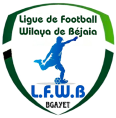 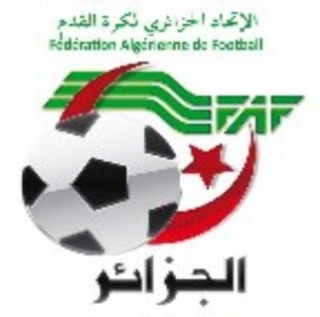 LIGUE DE  FOOTBALL  DE  LA  WILAYA  DE  BEJAIACité DES FRERES BOURENINE  BEJAIATel ( fax) 034 125 465                                                       Mail : liguefootballbejaia@gmail.comCOURRIER : ARRIVEEA - FAF / LNF / LFF/LRFA / LNF-S :LNFF :Nous transmettant la Programmation des rencontres de football (Séniors et Jeunes). Remerciements.LRFA : Désignation de commissaires aux matchs ½ finales coupe d’Algérie (Séniors) fille 2023/2024. Noté.B- D.J.S :Réunion de préparation rencontre ligue II et D III amateur. Noté.PV de la réunion de préparation des rencontres ligue III amateur. Remerciements.C- CLUBS :ASOG : Sollicitant une audience. Accordée.ASAS : Retrait de la catégorie « Séniors » de la compétition. Noté.Rapport A/S de la rencontre NCB/ASAS (U19). Noté. NRBS : Report de la rencontre « U19 »« CRBAR /NRBS ». Regrets.Rapport A/S résultat de la rencontre ARBB/NRBS (U17). Noté.FET : Invitation à la 3ème édition du challenge de la soummam « U13 ». Remerciements.D –DIVERSHôtel Providencia : Vœux de l’Aid El Fitr. Remerciements.P/APC Tazmalt : Réservation du terrain HOCINI pour l’organisation de la 3ème édition du challenge de la Soummam. Noté.P/APC Sidi Aich : Sollicitant trio d’arbitres. Noté.الاتحاد الجزائري لكرة القدم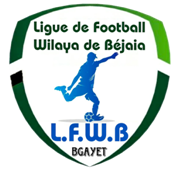 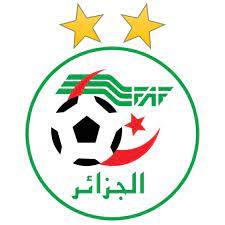 FEDERATION ALGERIENNE DE FOOT BALLرابطة كرة القدم لولاية بجايةLIGUE DE FOOT BALL DE LA WILAYA DE BEJAIA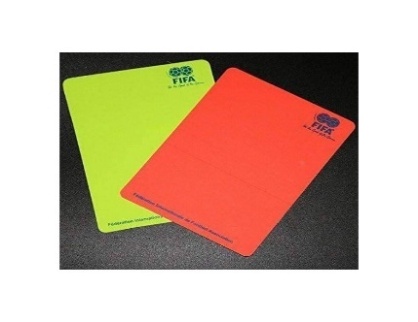 Membres présents :Mr BOUZELMADEN   MOHAMED   PRESIDENT DTWA.Mr YAHI                      OMAR             P/C FORMATION.Mr MESSAOUDI         AISSA             SECRETAIREMr BOUZERAR          AHMED           FORMATEUR.Mr IDIRENE                ZAHIR             FORMATEUR.COURRIERR ARIVEEDIVERS :APC SIDI AICH : Sollicitant trio d’arbitres.ARBITRES :Mr  BERKANI Anis (Arbitre) : mise en disponibilité les journées du 19 et 20/04/2024.Mr  BOUBEKKA Anis (Arbitre) : mise en disponibilité les journées du 19 et 20/04/2024.Mr  BOUZIDI Sofiane (Arbitre) : mise en disponibilité la journée du 20/04/2024.DESIGNATIONDésignation des arbitres pour les 19 et 20 Avril 2024.             Honneur et Pré-Honneur.Désignation des arbitres pour les 19 et 20 Avril 2024.             Jeunes (coupe de Wilaya).COURS DE FORMATION :Thèmes : gestion d’un match. Débat Divers                                    DEPARTEMENT DE L’ADMINISTRATION                                                          ET FINANCES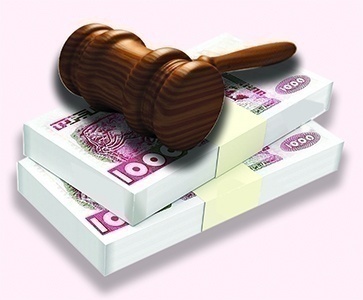 Membres présents : ABDELFETTAH       DAF      IDIRENE                 Membre      DJOUDER               SG      Ordre du jour :  Recouvrement des amendes parues au BO N° 24.Rappel Article 133 : Amendes Les amendes infligées à un club doivent être réglées dans un délai de trente (30) jours à compter de la date de notification. Passé le délai de trente (30) jours et après une dernière mise en demeure pour paiement sous huitaine, la ligue défalquera un (01) point par mois de retard à l’équipe seniors du club fautif. NOTE    AUX   CLUBSConformément aux dispositions de l’article 133 des RG relatif aux amendes, les Clubs concernés sont tenus de s’acquitter des montants indiqués ci-dessous au plus tard le Mercredi 15 Mai 2024 à 16 heure, soit en espèces soit par versement bancaire au compte B. E. A  N° : 00200040400425009397.      Après versement, il y a lieu d’adresser à la Ligue la copie du bordereau de      Versement bancaire.URGENT : ETAT RECAPITULATIF DES AMENDESETAT RECAPITULATIF DES AMENDESFEDERATION ALGERIENNE DE FOOTBALL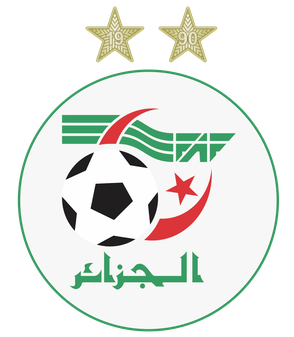 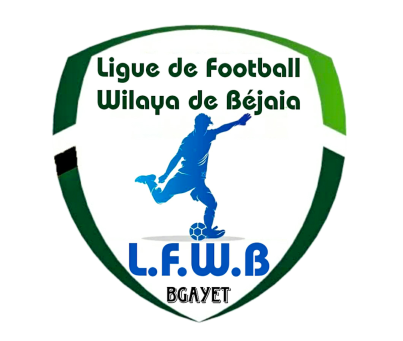 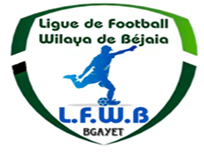 الاتحاد الجزائري لكرة القدمLIGUE DE FOOT BALL DE LA WILAYA DE BEJAIAرابطة كرة القدم لولاية بجايةCOMMISSION JURIDICTIONNELLE DE DISCIPLINEMembres présents :Melle   FRISSOU        NADIA              JuristeMr      MEZIANE       KARIM             SecrétaireMr.     DJOUDER       A/MADJID      S/GENERALMembre absent (excusé) : Mr  IDIR   LAID  Membre (convalescent).Ordre du jour :   Traitements des Affaires Disciplinaires.Division « HONNEUR »Division «PRE- HONNEUR »Division « JEUNES– U19 »Division « jeunes– U17 »ETAT RECAPITULATIF DES AFFAIRES   DISCIPLINAIRES TRAITEESJournées du 05 / ET 13 .04.2024FEDERATION ALGERIENNE DE FOOTBALLالاتحاد الجزائري لكرة القدمLIGUE DE FOOT BALL DE LA WILAYA DE BEJAIAرابطة كرة القدم لولاية بجايةMembres présents :Mr     MOSTPHAOUI        LACHEMI             PrésidentMr     AIT IKHLEF              BACHIR                MembreMr     BETKA                     BOUZID                MembreMembres présents :Mr     AOUCHICHE          EL DJOUDI             Président C.JMr     LARABI                  SAID                        MembreMr     TABET                    YAHIA                     MembreObjet : étude des affaires litigieusesAffaire N° 41 : Club  AS AIT SMAIL          Vu la correspondance officielle signée par le président du CSA/AS AIT SMAIL  du 05/04/2024, relative au retrait de la compétition de la catégorie « séniors ».Par ces motifs, la Commission décide :« PHASE RETOUR »Forfait général du club AS AIT SMAIL en catégorie « séniors » avec maintien des résultats des matchs joués durant la phase « aller » et l’annulation de ceux de la phase retour.Maintien des catégories U15, U17 et U19 dans leurs championnats respectifs.Art : 63  R.G  FAFAffaire N° 42 : Rencontre  OCA – CRM (U17)  du 13/04/2024Après lecture de la feuille de match Attendu que la rencontre du championnat « U17 » OCA / CRM était régulièrement programmée au stade d’Akfadou ;Attendu qu’à l’heure prévue de la rencontre, les équipes des deux clubs étaient présentes sur le terrain.Attendu que l’équipe du CRM s’est présentée avec un effectif amoindri (-11 joueurs).Vu l’article 23 relatif à la licence et l’article 66 des RG relatif aux prérogatives des arbitres dans la participation des joueurs ;Attendu qu’en application de l’Article 67 du Règlement des Championnats de Football des catégories des Jeunes et après attente du délai règlementaire d’un quart d’heure (1/4), l’Arbitre Principal constatant effectivement l’insuffisance du nombre de joueurs du club : CR Mellala, annula la rencontre.Par ces motifs, la commission décide :Des sanctions suivantes :Match perdu par pénalité à l’équipe U17 du club CRM au profit de celle du club OCA sur le score de 03 buts à 00.Défalcation d’un (01) point à l’équipe U17 du club CRMAmende de 5000,00 DA (Cinq Mille Dinars) au club CRMArt : 49 Alinéa1 R.G  FAF JeunesAffaire N° 43 : Rencontre  OCA – CRM (U19)  du 13/04/2024Après lecture de la feuille de match Attendu que la rencontre du championnat « U19 » OCA / CRM était régulièrement programmée au stade d’Akfadou ;Attendu qu’à l’heure prévue de la rencontre, les équipes des deux clubs étaient présentes sur le terrain.Attendu que l’équipe de l’OCA s’est présentée avec un effectif amoindri (-11 joueurs).Vu l’article 23 relatif à la licence et l’article 66 des RG relatif aux prérogatives des arbitres dans la participation des joueurs ;Attendu qu’en application de l’Article 67 du Règlement des Championnats de Football des catégories des Jeunes et après attente du délai règlementaire d’un quart d’heure (1/4), l’Arbitre Principal constatant effectivement l’insuffisance du nombre de joueurs du club : OC Akfadou, annula la rencontre.Par ces motifs, la commission décide :Des sanctions suivantes :Match perdu par pénalité à l’équipe U19 du club OCA au profit de celle du club CRM sur le score de 03 buts à 00.Défalcation d’un (01) point à l’équipe U19 du club OCAAmende de 5000,00 DA (Cinq Mille Dinars) au club OCAArt : 49 Alinéa1 R.G  FAF JeunesAffaire N° 44 : Rencontre  WRBO – ESBM (U19)  du 13/04/2024Après lecture de la feuille de match Attendu que la rencontre du championnat « U19 » WRBO / ESBM était régulièrement programmée au stade d’Ouzellaguen ;Attendu qu’à l’heure prévue de la rencontre, les équipes des deux clubs étaient présentes sur le terrain.Attendu que l’équipe du WRBO s’est présentée avec un effectif amoindri (-11 joueurs).Vu l’article 23 relatif à la licence et l’article 66 des RG relatif aux prérogatives des arbitres dans la participation des joueurs ;Attendu qu’en application de l’Article 67 du Règlement des Championnats de Football des catégories des Jeunes et après attente du délai règlementaire d’un quart d’heure (1/4), l’Arbitre Principal constatant effectivement l’insuffisance du nombre de joueurs du club : WRB Ouzellaguen, annula la rencontre.Par ces motifs, la commission décide :Des sanctions suivantes :Match perdu par pénalité à l’équipe U19 du club WRBO au profit de celle du club ESBM sur le score de 03 buts à 00.Défalcation d’un (01) point à l’équipe U19 du club WRBOAmende de 5000,00 DA (Cinq Mille Dinars) au club WRBOArt : 49 Alinéa1 R.G  FAF JeunesAffaire N° 45 : Rencontre  ESM – AWFSB (U17)  du 13/04/2024Après lecture de la feuille de match Attendu que la rencontre du championnat « U17 » ESM / AWFSB était régulièrement programmée au stade de Melbou ;Attendu qu’à l’heure prévue de la rencontre, les équipes des deux clubs étaient présentes sur le terrain.Attendu que l’équipe de l’AWFSB s’est présentée avec un effectif amoindri (-11 joueurs).Vu l’article 23 relatif à la licence et l’article 66 des RG relatif aux prérogatives des arbitres dans la participation des joueurs ;Attendu qu’en application de l’Article 67 du Règlement des Championnats de Football des catégories des Jeunes et après attente du délai règlementaire d’un quart d’heure (1/4), l’Arbitre Principal constatant effectivement l’insuffisance du nombre de joueurs du club : AWFS Bejaia, annula la rencontre.Par ces motifs, la commission décide :Des sanctions suivantes :Match perdu par pénalité à l’équipe U17 du club AWFSB au profit de celle du club ESM sur le score de 03 buts à 00.Défalcation d’un (01) point à l’équipe U17 du club AWFSBAmende de 5000,00 DA (Cinq Mille Dinars) au club AWFSBArt : 49 Alinéa1 R.G  FAF JeunesAffaire N° 46 : Rencontre   GCB – CRB (U15)  du 13/04/2024Après lecture de la feuille de match Vu les pièces versées au dossierAttendu que la rencontre du championnat « U15 » GCB / CRB était régulièrement programmée au stade Benallouache (Annexe) ;Attendu qu’à l’heure prévue de la rencontre, les équipes des deux clubs étaient présentes sur le terrain.Attendu qu’en application de l’Article 14 du Règlement des Championnats de Football des catégories des Jeunes et après attente du délai règlementaire d’un quart d’heure (1/4), l’Arbitre Principal constatant effectivement l’absence du staff médical, annula la rencontre.Par ces motifs, la commission décide : Des sanctions suivantes :Match perdu par pénalité à l’équipe U15 du club GCB au profit de celle du club CRB sur le score de 03 buts à 00.Amende de 1000,00 DA (Mille Dinars) au club GCBArt : 14 R.G  FAF JeunesAffaire N° 47 : Rencontre   GCB – CRB (U17)  du 13/04/2024Après lecture de la feuille de match Vu les pièces versées au dossierAttendu que la rencontre du championnat « U15 » GCB / CRB était régulièrement programmée au stade Benallouache (Annexe) ;Attendu qu’à l’heure prévue de la rencontre, les équipes des deux clubs étaient présentes sur le terrain.Attendu qu’en application de l’Article 14 du Règlement des Championnats de Football des catégories des Jeunes et après attente du délai règlementaire d’un quart d’heure (1/4), l’Arbitre Principal constatant effectivement l’absence du staff médical, annula la rencontre.Par ces motifs, la commission décide : Des sanctions suivantes :Match perdu par pénalité à l’équipe U17 du club GCB au profit de celle du club CRB sur le score de 03 buts à 00.Amende de 1000,00 DA (Mille Dinars) au club GCBArt : 14 R.G  FAF JeunesFEDERATION ALGERIENNE DE FOOTBALLالاتحاد الجزائري لكرة القدمLIGUE DE FOOT BALL DE LA WILAYA DE BEJAIAرابطة كرة القدم لولاية بجايةDIRECTION DES COMPETITIONSHONNEURPROGRAMMATION  20° JOURNEEVENDREDI 19 AVRIL 2024SAMEDI 20 AVRIL 2024**********************************PRE-HONNEURPROGRAMMATION  20° JOURNEEVENDREDI 19 AVRIL 2024**********************************JEUNES GROUPE « 1 »PROGRAMMATION 16° JOURNEEMATCHS AVANCESVENDREDI 19 AVRIL 2024SAMEDI 20 AVRIL 2024**********************************JEUNES GROUPE « 2 »PROGRAMMATION MATCHS DE RETARDVENDREDI 19 AVRIL 2024**********************************JEUNES GROUPE « A »PROGRAMMATION 16° JOURNEEMATCHS DE RETARDVENDREDI 19 AVRIL 2024**********************************PROGRAMMATION 17° JOURNEESAMEDI 20 AVRIL 2024**********************************JEUNES GROUPE « B »PROGRAMMATION 16° JOURNEEMATCHS AVANCESVENDREDI 19 AVRIL 2024**********************************JEUNES GROUPE « C »PROGRAMMATION MATCHS DE RETARDVENDREDI 19 AVRIL 2024SAMEDI 20 AVRIL 2024**********************************SOUS TOUTES RESERVES DE CHANGEMENT.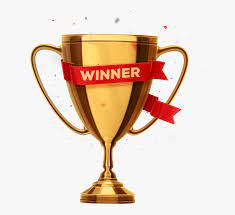         COUPE DE WILAYA 2023 – 2024           FEU ZOUBIR ABDERRAHIM1/8 DE FINALE – CATEGORIES U15 – U17 VENDREDI 19 AVRIL 2024SAMEDI 20 AVRIL 2024&&&&&&&&&&&&&&&&&&&SOUS TOUTES RESERVES DE CHANGEMENTDIVISION HONNEURCLASSEMENT 19° JOURNEESOUS TOUTES RESERVESDIVISION PRE-HONNEURCLASSEMENT 19° JOURNEESOUS TOUTES RESERVESFédération Algérienne de Football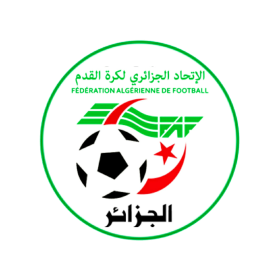 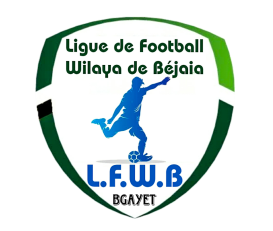 Ligue de Football de la Wilaya de BéjaiaRésultats et Classement Championnat des JeunesGroupe « 01 » 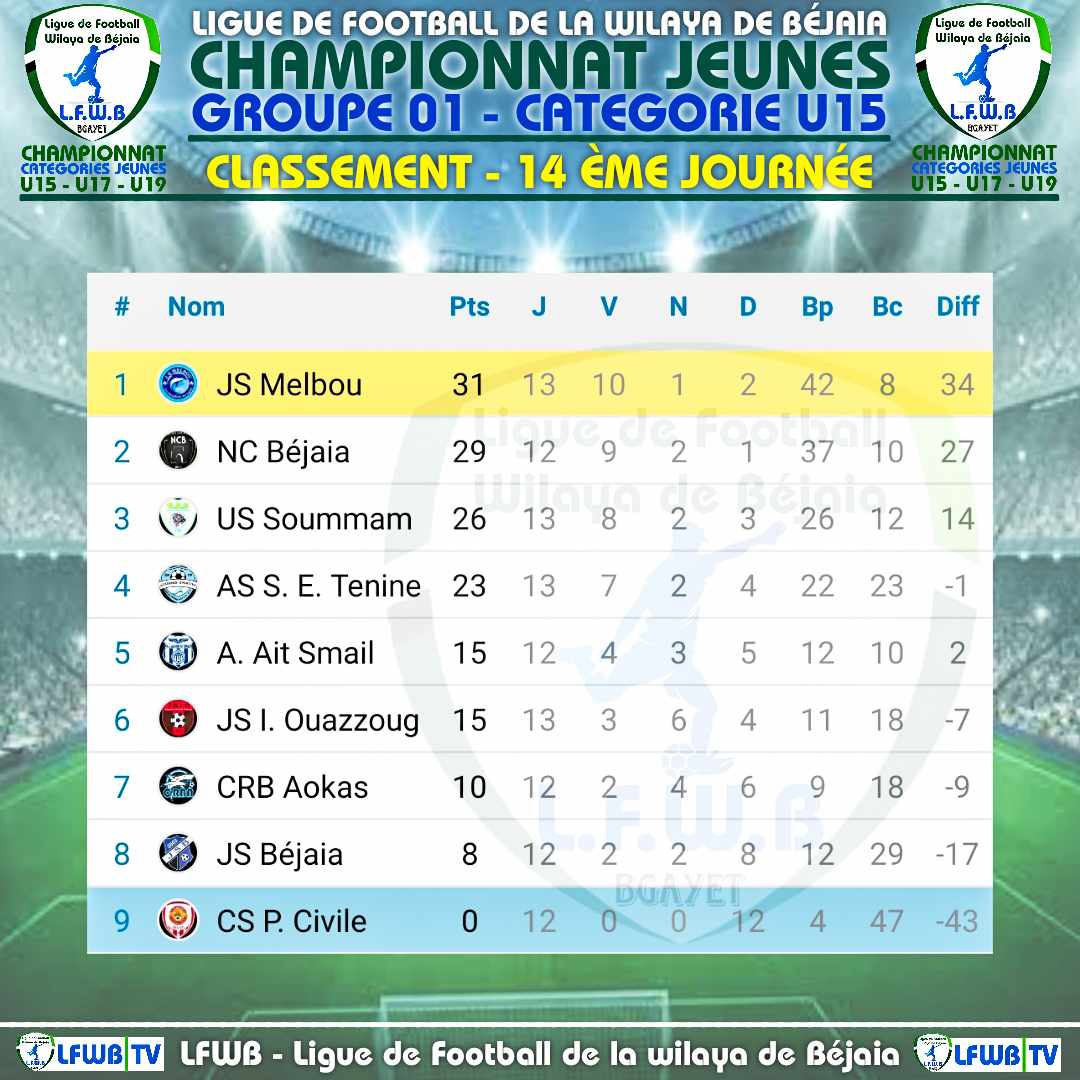 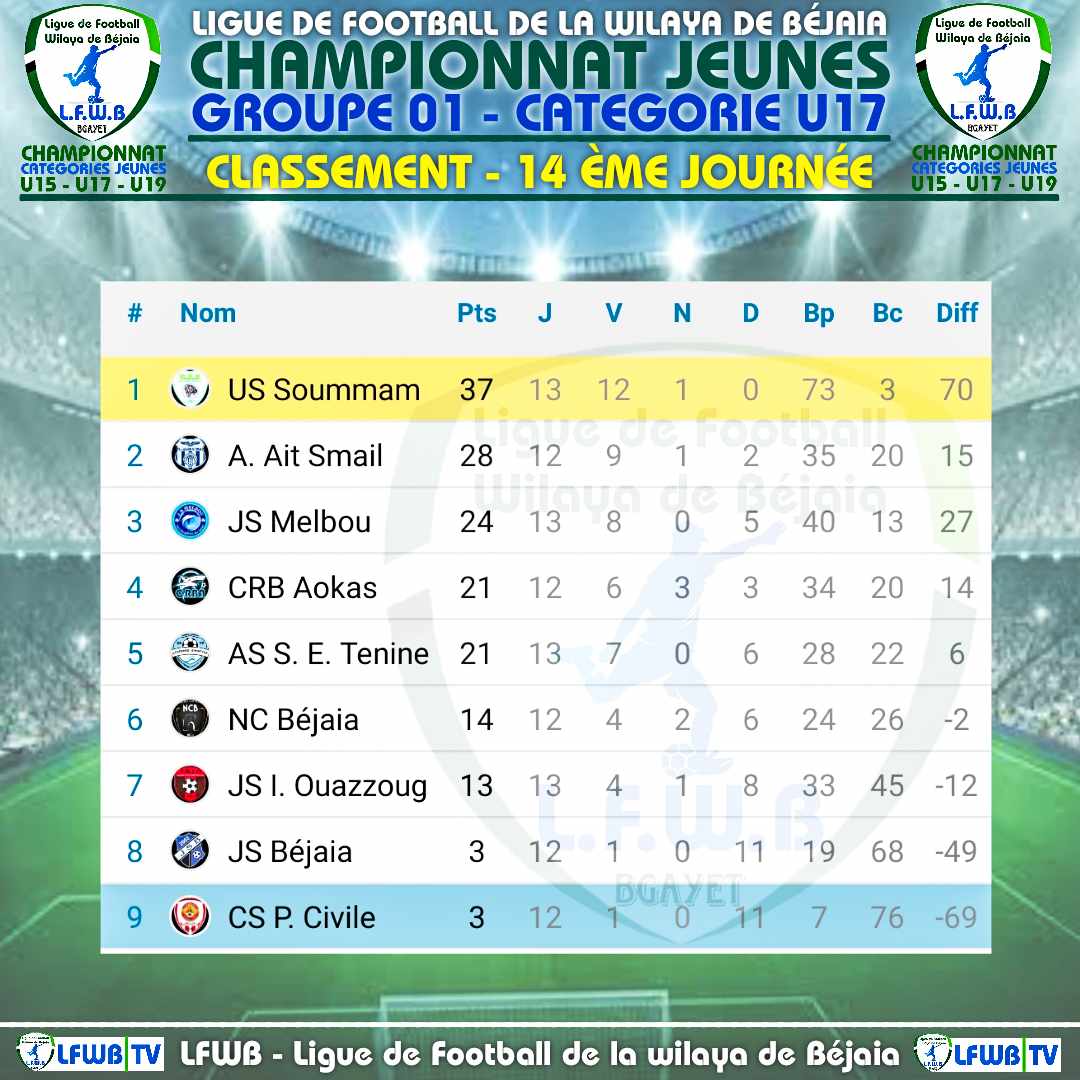 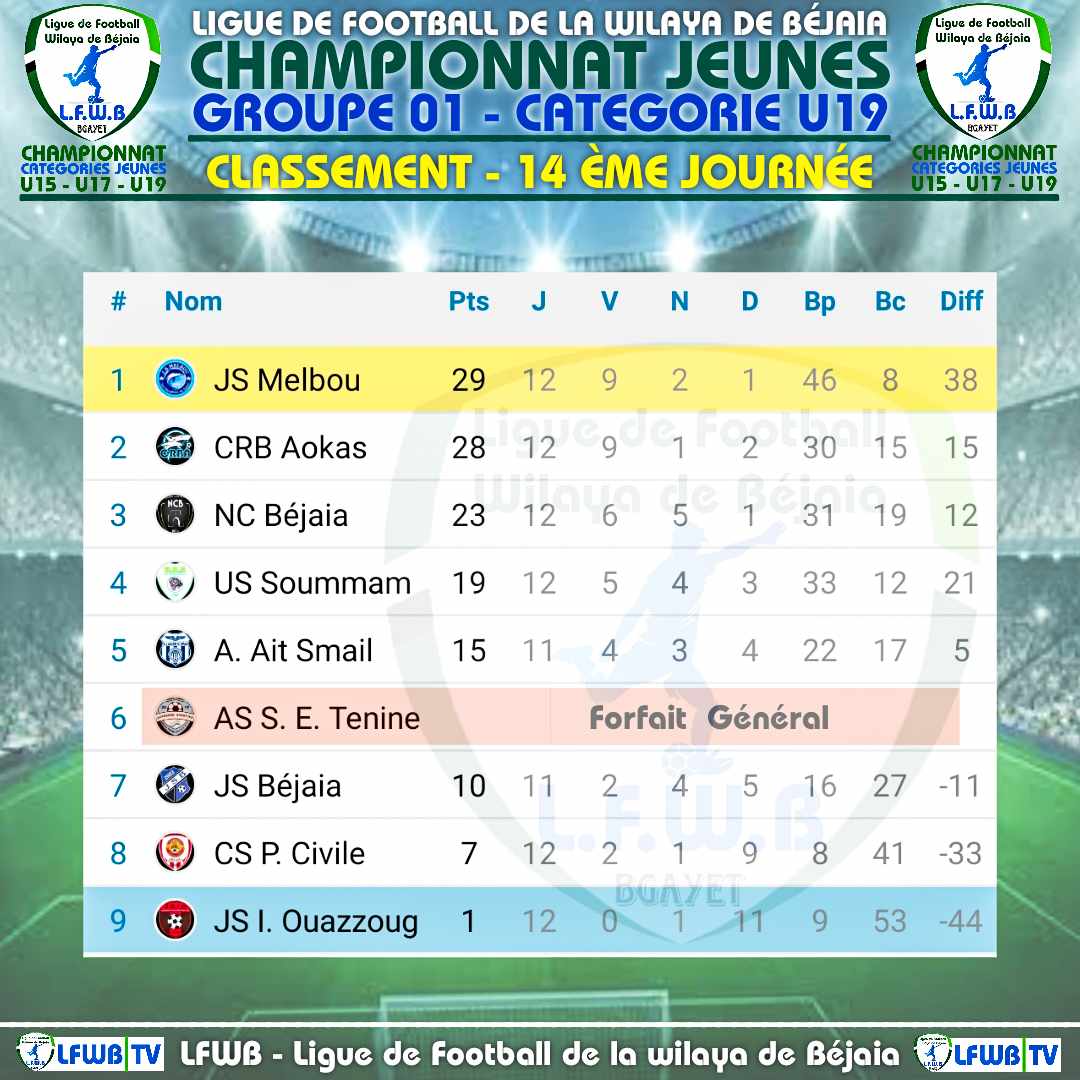 Fédération Algérienne de FootballLigue de Football de la Wilaya de BéjaiaRésultats et Classement Championnat des JeunesGroupe « 02 » 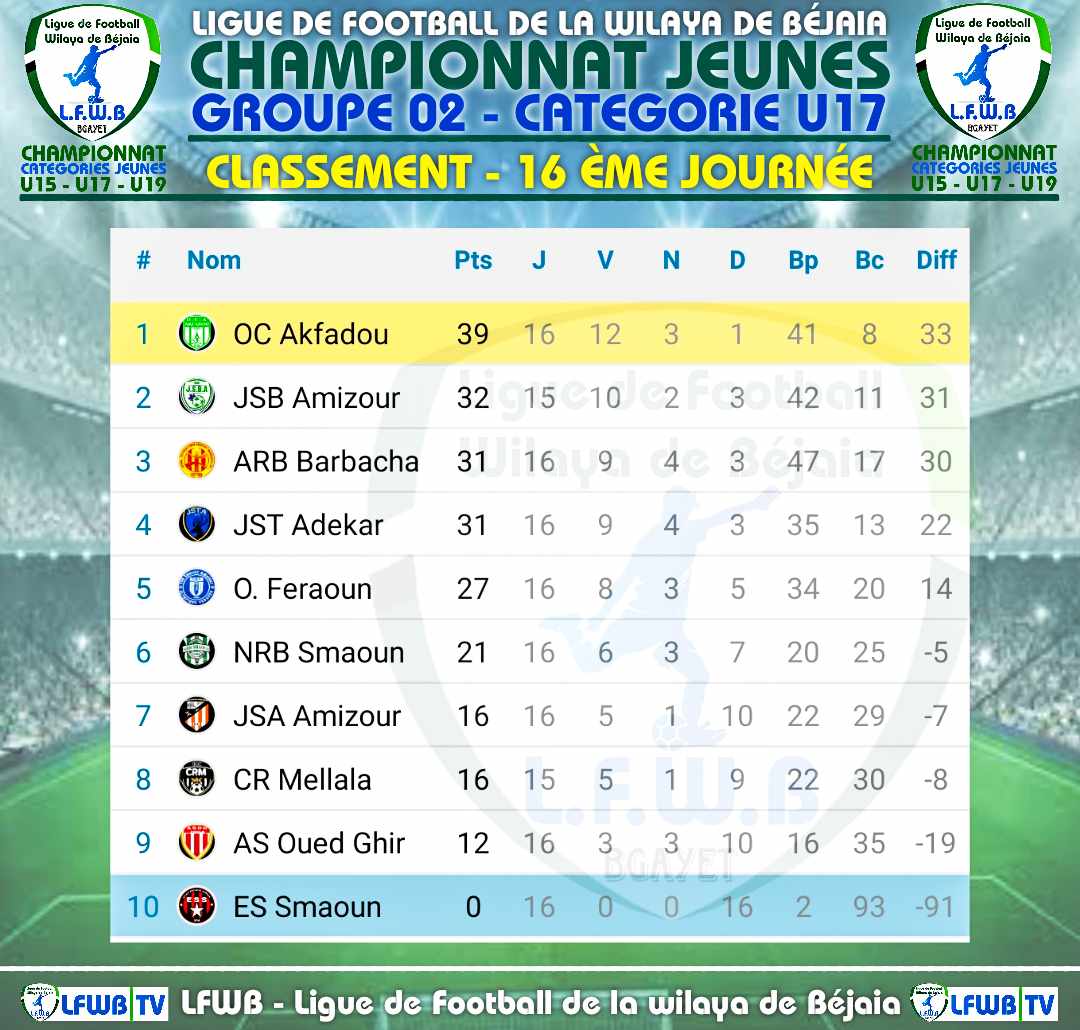 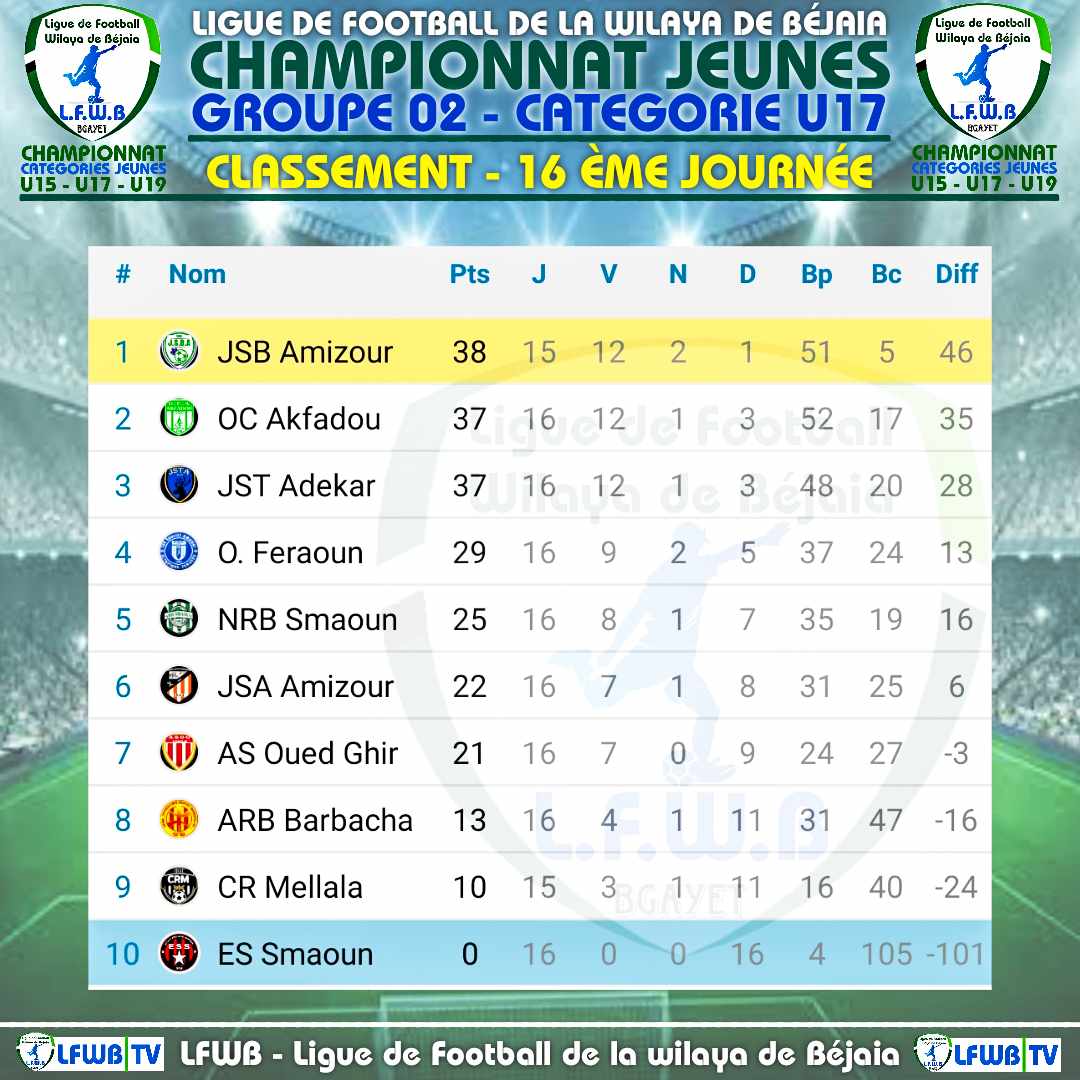 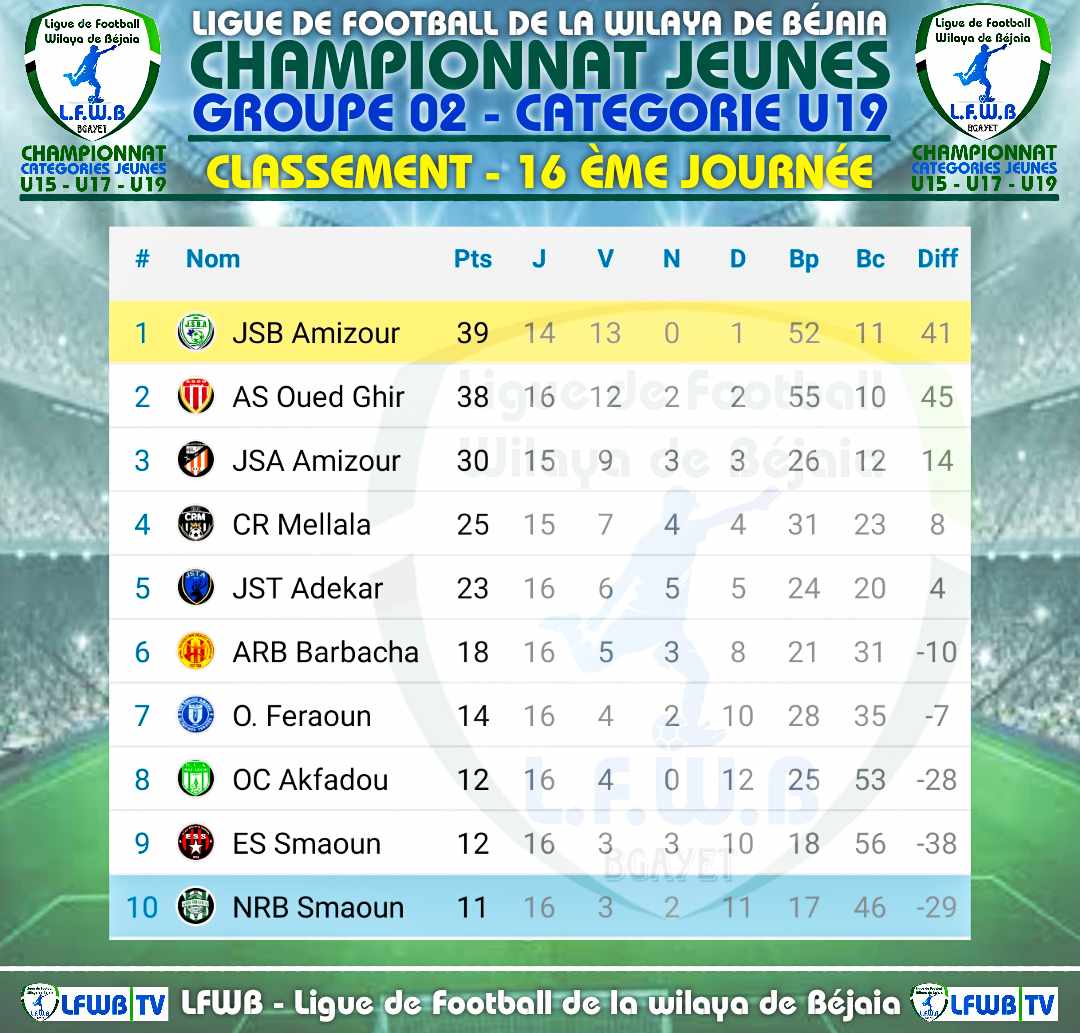 Fédération Algérienne de FootballLigue de Football de la Wilaya de BéjaiaRésultats et Classement Championnat des JeunesGroupe « 03 » 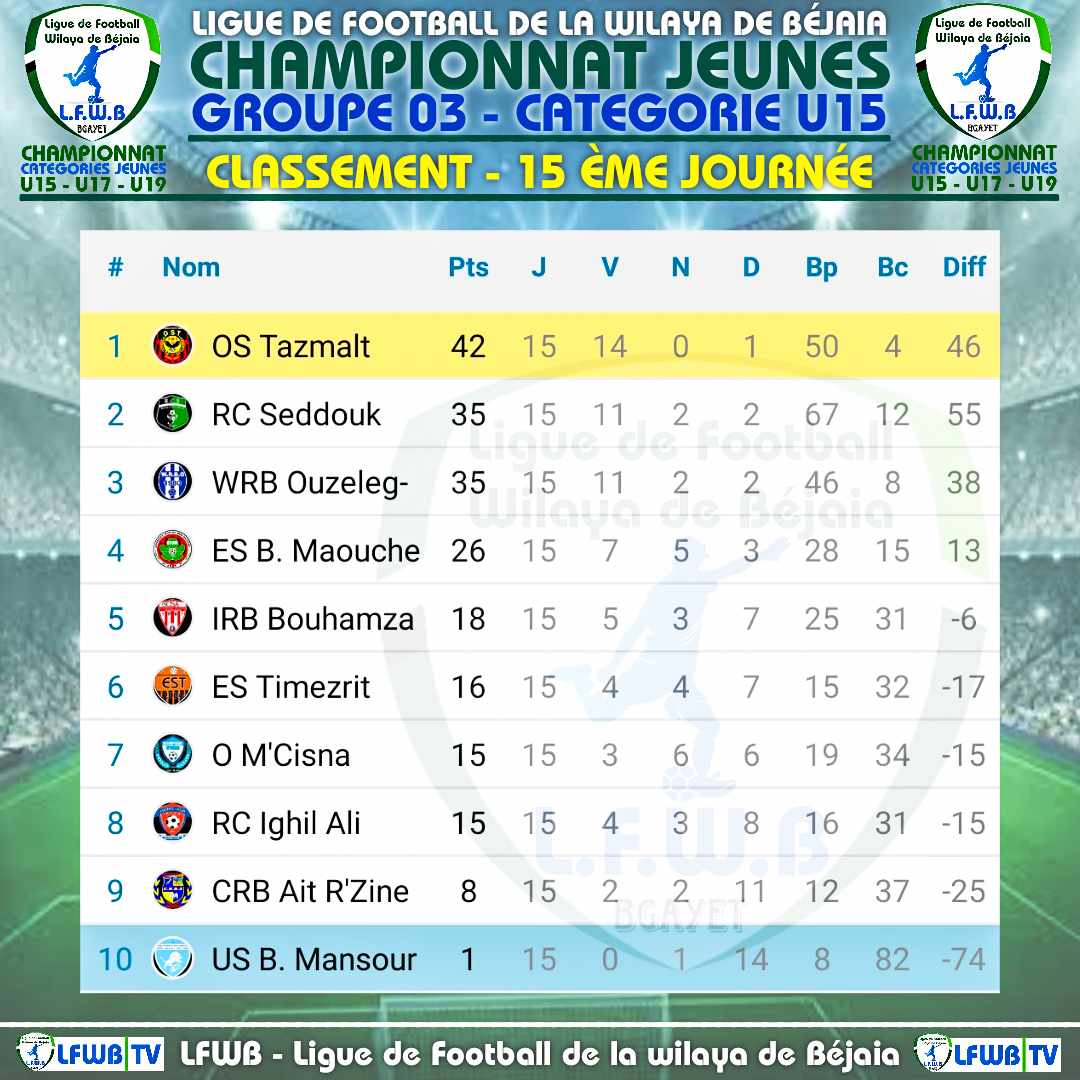 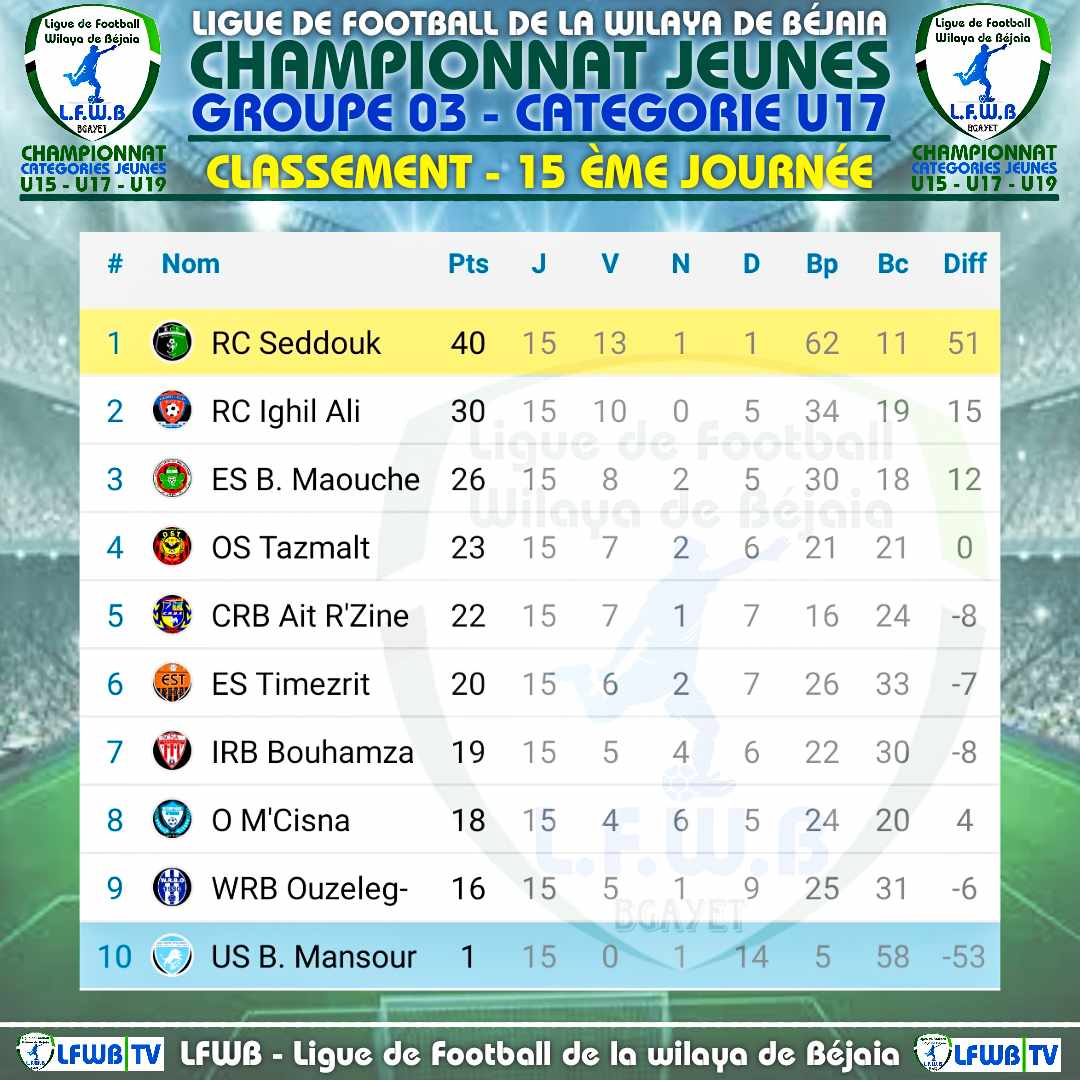 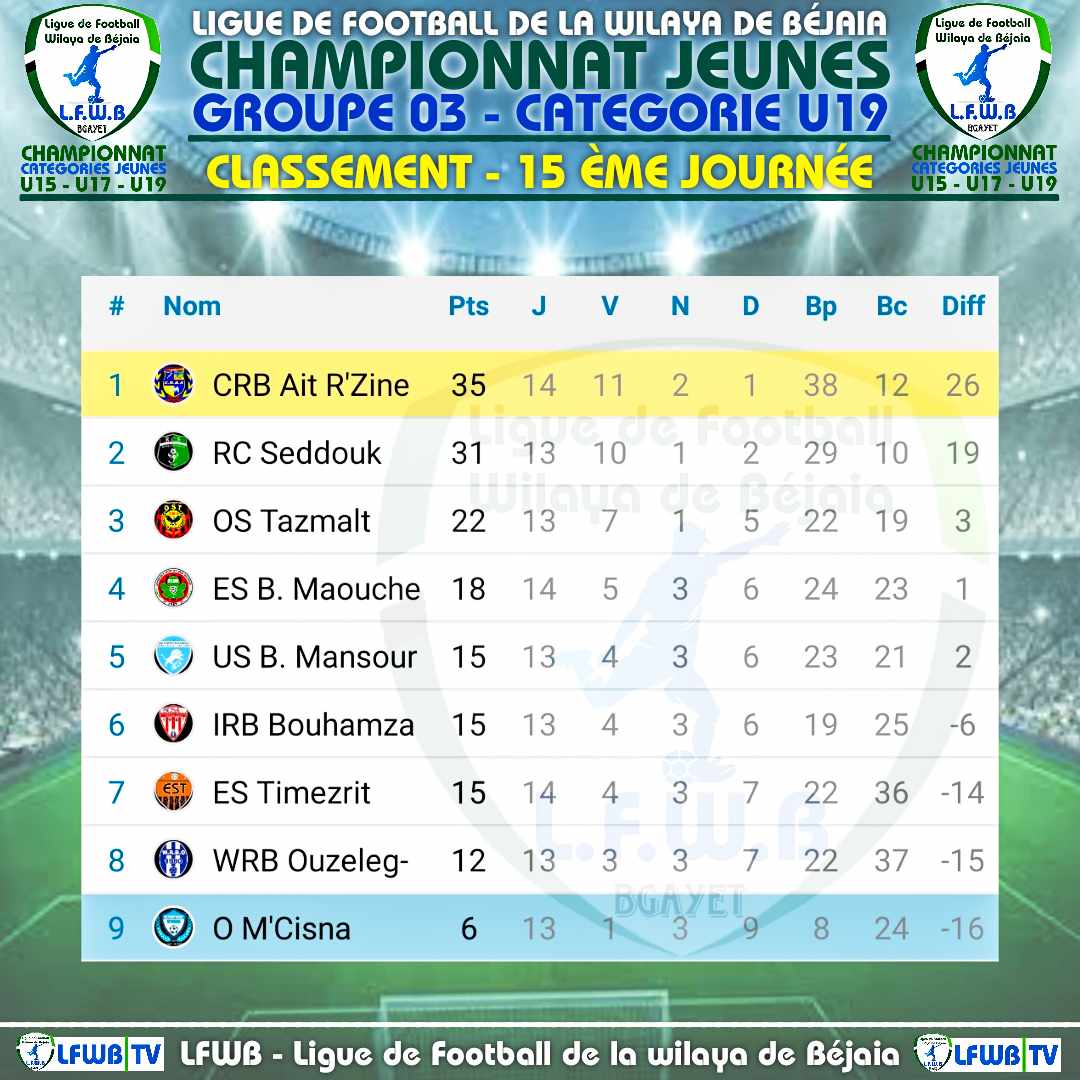 Fédération Algérienne de FootballLigue de Football de la Wilaya de BéjaiaRésultats et Classement Championnat des JeunesGroupe « A » 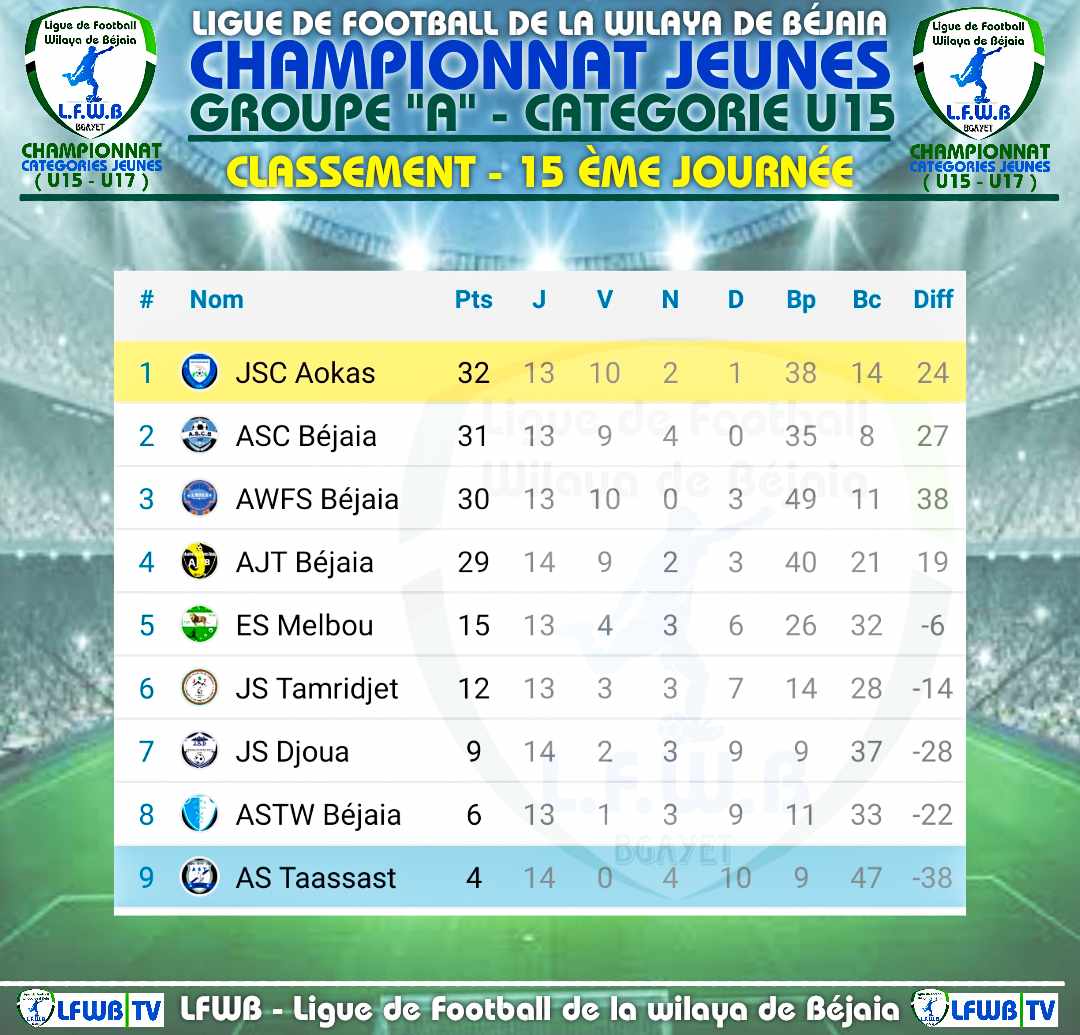 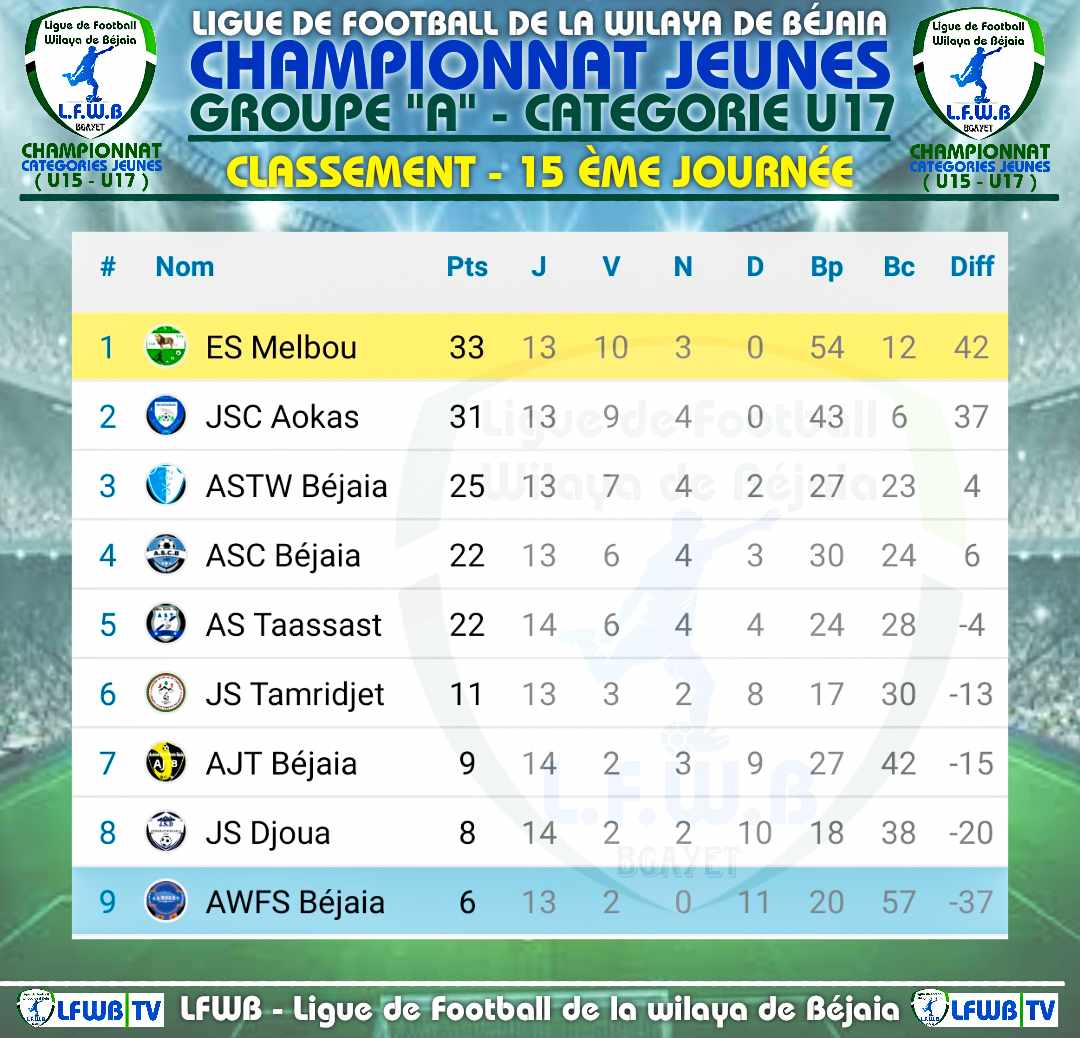 Fédération Algérienne de FootballLigue de Football de la Wilaya de BéjaiaRésultats et Classement Championnat des JeunesGroupe « B » 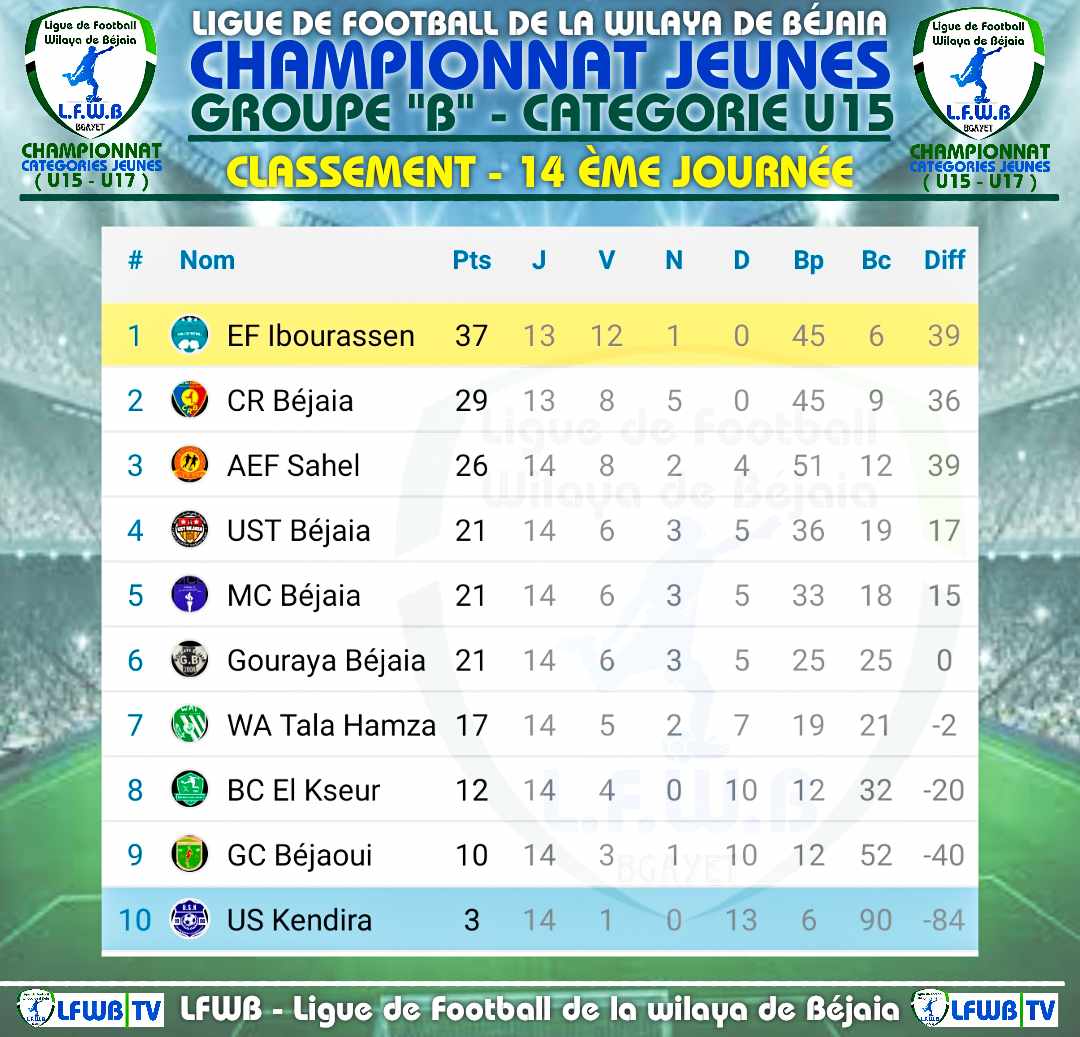 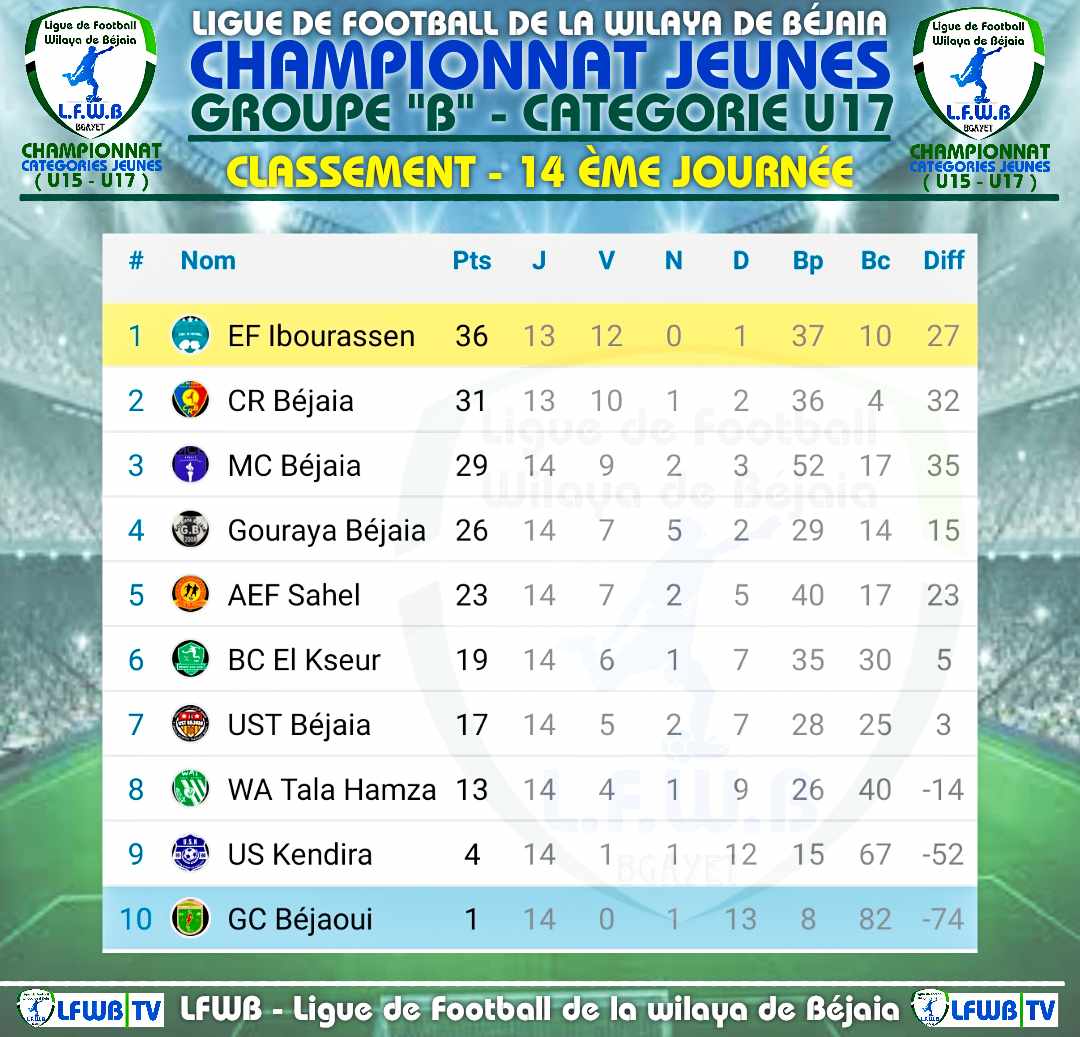 Fédération Algérienne de FootballLigue de Football de la Wilaya de BéjaiaRésultats et Classement Championnat des JeunesGroupe « C » 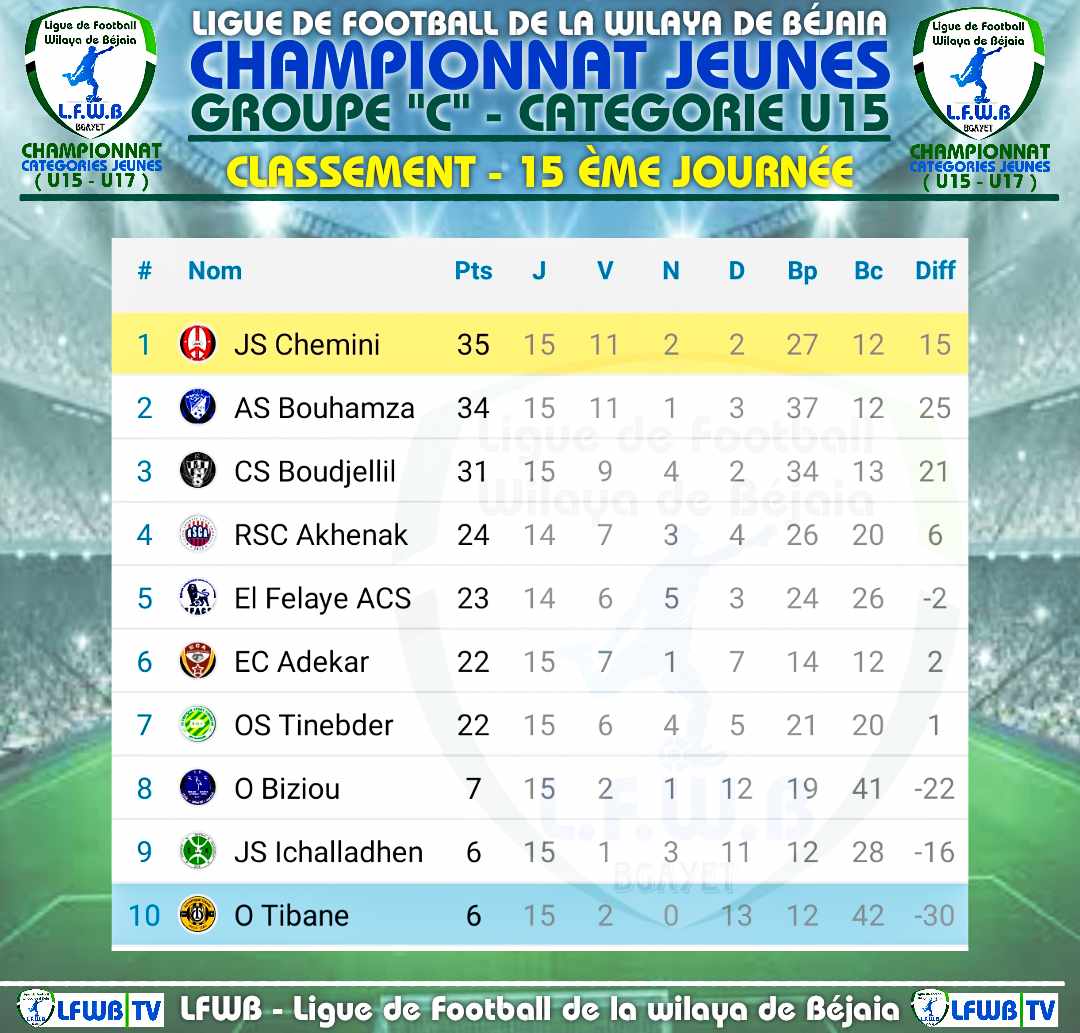 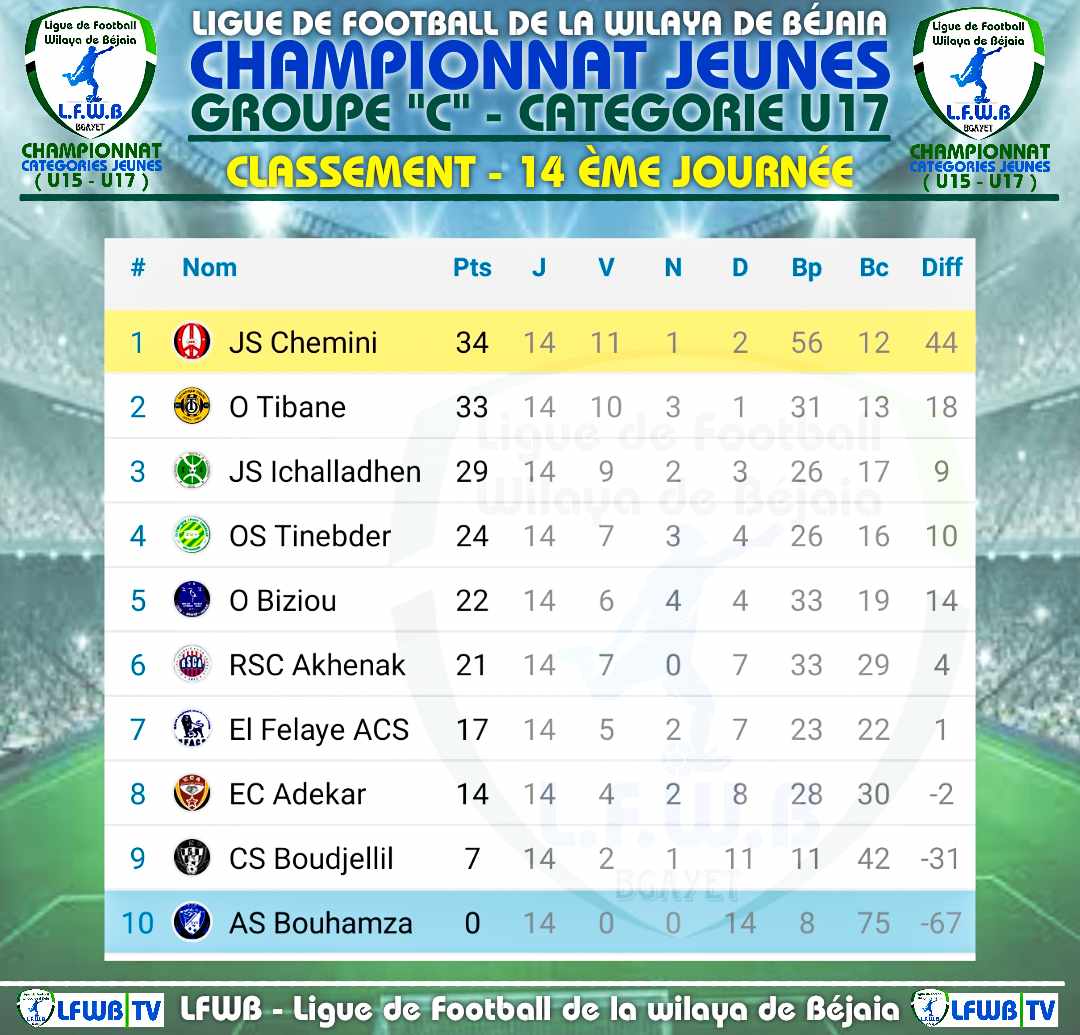 COMMISSIONS TRAVAUX 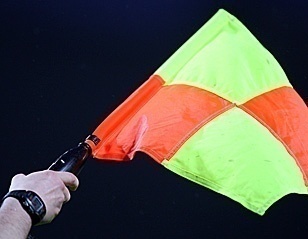 Causeries hebdomadaires.Désignation des arbitres pour les rencontres du 19 et 20 Avril 2024 (Honneur,  Pré-Honneur, Jeunes).Désignation des arbitres pour les rencontres de coupe de Wilaya du 19 et 20 Avril 2024 (Jeunes, école).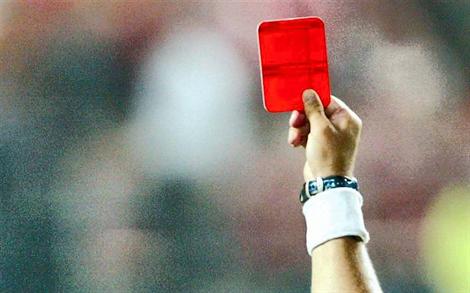 Etude de 10 affaires disciplinaires.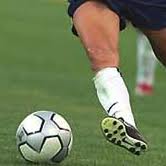 Homologation des résultats de la 19° journée « Honneur » séniors.Classement « Honneur» séniors.Homologation des résultats de la 19° journée « Pré-Honneur » séniors.Programmation de la 20° journée Honneur.Programmation de la 20° journée Pré-Honneur. Programmation catégorie jeunes :(U15-U17-U19)Coupe de Wilaya feu ZOUBIR Abderrahim.Programmation catégorie écoles :(U13)Coupe de Wilaya feu ZOUBIR Abderrahim.N°CLUBDIVISIONAMENDE CJDAMENDE  DOC1JSB AMIZOURHONNEUR12 500,002RC SEDDOUKHONNEUR10 000,003CR MELLALAHONNEUR5 000,004ES SMAOUNPRE-HONNEUR12 000,005CS P. CIVILEPRE-HONNEUR5 000,006AS AIT SMAILPRE-HONNEUR5 000,007OC AKFADOUPRE-HONNEUR5 000,008WRB OUZELLAGUENPRE-HONNEUR5 000,009GC BEJAOUIJEUNES2 000,0010AWFS BEJAIAJEUNES5 000,00N°CLUBDIVISIONAMENDE CJDDELAI DE PAYEMENT 1NC BEJAIAHONNEUR4 000,00Ces clubs sont tenus de s’acquitter des montants indiqués au plus tard le Mardi 30 Avril 2024, faute de quoi la ligue défalquera un (01) point à compter du Jeudi 02/05/2024.2JS MELBOU10 000,00Ces clubs sont tenus de s’acquitter des montants indiqués au plus tard le Mardi 30 Avril 2024, faute de quoi la ligue défalquera un (01) point à compter du Jeudi 02/05/2024.3O M’CISNA41 000,00Ces clubs sont tenus de s’acquitter des montants indiqués au plus tard le Mardi 30 Avril 2024, faute de quoi la ligue défalquera un (01) point à compter du Jeudi 02/05/2024.4US SOUMMAM5 000,00Ces clubs sont tenus de s’acquitter des montants indiqués au plus tard le Mardi 30 Avril 2024, faute de quoi la ligue défalquera un (01) point à compter du Jeudi 02/05/2024.5AS OUED GHIR34 500,00Ces clubs sont tenus de s’acquitter des montants indiqués au plus tard le Mardi 30 Avril 2024, faute de quoi la ligue défalquera un (01) point à compter du Jeudi 02/05/2024.6WRB OUZELLAGUENPRE-HONNEUR6 500,00Ces clubs sont tenus de s’acquitter des montants indiqués au plus tard le Mardi 30 Avril 2024, faute de quoi la ligue défalquera un (01) point à compter du Jeudi 02/05/2024.7OC AKFADOU5 000,00Ces clubs sont tenus de s’acquitter des montants indiqués au plus tard le Mardi 30 Avril 2024, faute de quoi la ligue défalquera un (01) point à compter du Jeudi 02/05/2024.8JST ADEKAR6 500,00Ces clubs sont tenus de s’acquitter des montants indiqués au plus tard le Mardi 30 Avril 2024, faute de quoi la ligue défalquera un (01) point à compter du Jeudi 02/05/2024.9AS AIT SMAIL6 500,00Ces clubs sont tenus de s’acquitter des montants indiqués au plus tard le Mardi 30 Avril 2024, faute de quoi la ligue défalquera un (01) point à compter du Jeudi 02/05/2024.10ES SMAOUN36 500,00Ces clubs sont tenus de s’acquitter des montants indiqués au plus tard le Mardi 30 Avril 2024, faute de quoi la ligue défalquera un (01) point à compter du Jeudi 02/05/2024.11JS BEJAIA16 500,00Ces clubs sont tenus de s’acquitter des montants indiqués au plus tard le Mardi 30 Avril 2024, faute de quoi la ligue défalquera un (01) point à compter du Jeudi 02/05/2024.12AJT BEJAIAJEUNES1 000,00Ces clubs sont tenus de s’acquitter des montants indiqués au plus tard le Mardi 30 Avril 2024, faute de quoi la ligue défalquera un (01) point à compter du Jeudi 02/05/2024.13RC IGHIL ALI1 000,00Ces clubs sont tenus de s’acquitter des montants indiqués au plus tard le Mardi 30 Avril 2024, faute de quoi la ligue défalquera un (01) point à compter du Jeudi 02/05/2024.14IRB BOUHAMZA5 000,00Ces clubs sont tenus de s’acquitter des montants indiqués au plus tard le Mardi 30 Avril 2024, faute de quoi la ligue défalquera un (01) point à compter du Jeudi 02/05/2024.15GC BEJAOUI2 000,00Ces clubs sont tenus de s’acquitter des montants indiqués au plus tard le Mardi 30 Avril 2024, faute de quoi la ligue défalquera un (01) point à compter du Jeudi 02/05/2024.16AS BOUHAMZA2 500,00Ces clubs sont tenus de s’acquitter des montants indiqués au plus tard le Mardi 30 Avril 2024, faute de quoi la ligue défalquera un (01) point à compter du Jeudi 02/05/2024.17WA TALA HAMZA1 000,00Ces clubs sont tenus de s’acquitter des montants indiqués au plus tard le Mardi 30 Avril 2024, faute de quoi la ligue défalquera un (01) point à compter du Jeudi 02/05/2024.18ES TIMEZRIT8 000,00Ces clubs sont tenus de s’acquitter des montants indiqués au plus tard le Mardi 30 Avril 2024, faute de quoi la ligue défalquera un (01) point à compter du Jeudi 02/05/2024.19MC BEJAIA12 500,00Ces clubs sont tenus de s’acquitter des montants indiqués au plus tard le Mardi 30 Avril 2024, faute de quoi la ligue défalquera un (01) point à compter du Jeudi 02/05/2024.20EF IBOURASSEN14 000,00Ces clubs sont tenus de s’acquitter des montants indiqués au plus tard le Mardi 30 Avril 2024, faute de quoi la ligue défalquera un (01) point à compter du Jeudi 02/05/2024.21AS S.E.TENINE21 000,00Ces clubs sont tenus de s’acquitter des montants indiqués au plus tard le Mardi 30 Avril 2024, faute de quoi la ligue défalquera un (01) point à compter du Jeudi 02/05/2024.22JS DJOUA30 000,00Ces clubs sont tenus de s’acquitter des montants indiqués au plus tard le Mardi 30 Avril 2024, faute de quoi la ligue défalquera un (01) point à compter du Jeudi 02/05/2024.N°CLUBDIVISIONAMENDE CJDPVDELAI DE PAYEMENT1US BENI MANSOURHONNEUR1 500,00N° 2228 Avril 20242AS OUED GHIRHONNEUR10 000,003ES SMAOUNPRE-HONNEUR10 000,004JST ADEKARPRE-HONNEUR5 000,005AS AIT SMAILPRE-HONNEUR15 000,006NRB SMAOUNPRE-HONNEUR10 000,007AS BOUHAMZAJEUNES15 000,001US SOUMMAMHONNEUR15 000,00N° 2305 Mai 20242US BENI MANSOURHONNEUR10 000,003CRB AOKASHONNEUR1 500,004O M’CISNAHONNEUR5 000,005AS OUED GHIRHONNEUR23 500,006RC SEDDOUKHONNEUR20 000,007O FERAOUNPRE-HONNEUR6 000,008OC AKFADOUPRE-HONNEUR5 000,009CR MELLALAPRE-HONNEUR15 000,0010WA TALA HAMZAJEUNES2 000,001JSB AMIZOURHONNEUR12 500,00N° 2415 Mai 20242RC SEDDOUKHONNEUR10 000,003CR MELLALAHONNEUR5 000,004ES SMAOUNPRE-HONNEUR12 000,005CS P. CIVILEPRE-HONNEUR5 000,006AS AIT SMAILPRE-HONNEUR5 000,007OC AKFADOUPRE-HONNEUR5 000,008WRB OUZELLAGUENPRE-HONNEUR5 000,009GC BEJAOUIJEUNES2 000,0010AWFS BEJAIAJEUNES5 000,00Affaire n°267 : Rencontre * RCS –  ARBB * Du 05.04.2024Affaire n°267 : Rencontre * RCS –  ARBB * Du 05.04.2024Affaire n°267 : Rencontre * RCS –  ARBB * Du 05.04.2024Affaire n°267 : Rencontre * RCS –  ARBB * Du 05.04.2024Affaire n°267 : Rencontre * RCS –  ARBB * Du 05.04.2024Affaire n°267 : Rencontre * RCS –  ARBB * Du 05.04.2024Affaire n°267 : Rencontre * RCS –  ARBB * Du 05.04.2024TypeClubNom et PrénomLicenceMotif SanctionAmendeArticleJoueurRCSMESRAOUA           BILALJ0189« Avertissement » CAS--JoueurRCSBENMOUKHTAR    BILALJ0295« Avertissement » CAS--JoueurRCSSOUAGUI        DALINEJ0186« Avertissement » CAS--JoueurRCSMEDKOUR     SALIM J0273« Avertissement » CAS--JoueurARBBAMALOU      MD/AKLIJ0542« Avertissement » CAS--JoueurARBBBENABBAS    RAHIMJ0537« Avertissement » CAS--RCSRCS10.000 DA d’Amende au club RCS pour l’utilisation de fumigènes dans les tribunes  (art.48 RG Amateur)10.000 DA d’Amende au club RCS pour l’utilisation de fumigènes dans les tribunes  (art.48 RG Amateur)10.000 DA d’Amende au club RCS pour l’utilisation de fumigènes dans les tribunes  (art.48 RG Amateur)10.000 DA d’Amende au club RCS pour l’utilisation de fumigènes dans les tribunes  (art.48 RG Amateur)10.000 DA d’Amende au club RCS pour l’utilisation de fumigènes dans les tribunes  (art.48 RG Amateur)Affaire n° 268: Rencontre *JSBA –  USBM* Du 05.04.2024Affaire n° 268: Rencontre *JSBA –  USBM* Du 05.04.2024Affaire n° 268: Rencontre *JSBA –  USBM* Du 05.04.2024Affaire n° 268: Rencontre *JSBA –  USBM* Du 05.04.2024Affaire n° 268: Rencontre *JSBA –  USBM* Du 05.04.2024Affaire n° 268: Rencontre *JSBA –  USBM* Du 05.04.2024Affaire n° 268: Rencontre *JSBA –  USBM* Du 05.04.2024TypeClubNom et PrénomLicenceMotif SanctionAmendeArticleJoueurJSBALARABI              YACINEJ0229« Avertissement » JD--JoueurJSBA10.000 DA d’Amende au capitaine  de l’équipe JSBA  suite  au regroupement  des joueurs   autour des officiels en fin de partie (l’instigateur non identifie) pour contestation de décision.  (Circulaire N°002 de la FAF du 09/11/2023)10.000 DA d’Amende au capitaine  de l’équipe JSBA  suite  au regroupement  des joueurs   autour des officiels en fin de partie (l’instigateur non identifie) pour contestation de décision.  (Circulaire N°002 de la FAF du 09/11/2023)10.000 DA d’Amende au capitaine  de l’équipe JSBA  suite  au regroupement  des joueurs   autour des officiels en fin de partie (l’instigateur non identifie) pour contestation de décision.  (Circulaire N°002 de la FAF du 09/11/2023)10.000 DA d’Amende au capitaine  de l’équipe JSBA  suite  au regroupement  des joueurs   autour des officiels en fin de partie (l’instigateur non identifie) pour contestation de décision.  (Circulaire N°002 de la FAF du 09/11/2023)10.000 DA d’Amende au capitaine  de l’équipe JSBA  suite  au regroupement  des joueurs   autour des officiels en fin de partie (l’instigateur non identifie) pour contestation de décision.  (Circulaire N°002 de la FAF du 09/11/2023)Affaire n°269 : Rencontre * ASOG –  USS* Du 05.04.2024Affaire n°269 : Rencontre * ASOG –  USS* Du 05.04.2024Affaire n°269 : Rencontre * ASOG –  USS* Du 05.04.2024Affaire n°269 : Rencontre * ASOG –  USS* Du 05.04.2024Affaire n°269 : Rencontre * ASOG –  USS* Du 05.04.2024Affaire n°269 : Rencontre * ASOG –  USS* Du 05.04.2024Affaire n°269 : Rencontre * ASOG –  USS* Du 05.04.2024TypeClubNom et PrénomLicenceMotif SanctionAmendeArticleJoueurASOGMAMMERI     ANISJ0150« Avertissement »  CAS--JoueurUSSAOUMER      FARIDJ0634« Avertissement »  CAS--JoueurUSSIDIR             FOUADJ0492« Avertissement »  CAS--Affaire n° 270 : Rencontre * CSPC –  ESS * Du 06.04.2024Affaire n° 270 : Rencontre * CSPC –  ESS * Du 06.04.2024Affaire n° 270 : Rencontre * CSPC –  ESS * Du 06.04.2024Affaire n° 270 : Rencontre * CSPC –  ESS * Du 06.04.2024Affaire n° 270 : Rencontre * CSPC –  ESS * Du 06.04.2024Affaire n° 270 : Rencontre * CSPC –  ESS * Du 06.04.2024Affaire n° 270 : Rencontre * CSPC –  ESS * Du 06.04.2024TypeClubNom et PrénomLicenceMotif SanctionAmendeArticleJoueurESSBRIKH              AYMANEJ0353(04) matchs  fermes de suspension pour insultes envers officiel en fin de partie.5.000103JoueurESSYAMOUNI          YOUBAJ6040« Avertissement » JD--JoueurCSPCMEZHOUD             AB/ALIJ1379« Avertissement » CAS--CSPCCSPCHAMI LOUCIF  lic  N° 22W06J1406 - Avertissement non comptabilisé + 5.000 DA d’Amende pour contestation de décision (Circulaire N°002 de la FAF du 09/11/2023)HAMI LOUCIF  lic  N° 22W06J1406 - Avertissement non comptabilisé + 5.000 DA d’Amende pour contestation de décision (Circulaire N°002 de la FAF du 09/11/2023)HAMI LOUCIF  lic  N° 22W06J1406 - Avertissement non comptabilisé + 5.000 DA d’Amende pour contestation de décision (Circulaire N°002 de la FAF du 09/11/2023)HAMI LOUCIF  lic  N° 22W06J1406 - Avertissement non comptabilisé + 5.000 DA d’Amende pour contestation de décision (Circulaire N°002 de la FAF du 09/11/2023)HAMI LOUCIF  lic  N° 22W06J1406 - Avertissement non comptabilisé + 5.000 DA d’Amende pour contestation de décision (Circulaire N°002 de la FAF du 09/11/2023)Affaire n°272 : Rencontre * NCB –  ASAS  * Du 13.04.2024Affaire n°272 : Rencontre * NCB –  ASAS  * Du 13.04.2024Affaire n°272 : Rencontre * NCB –  ASAS  * Du 13.04.2024Affaire n°272 : Rencontre * NCB –  ASAS  * Du 13.04.2024Affaire n°272 : Rencontre * NCB –  ASAS  * Du 13.04.2024Affaire n°272 : Rencontre * NCB –  ASAS  * Du 13.04.2024Affaire n°272 : Rencontre * NCB –  ASAS  * Du 13.04.2024TypeClubNom et PrénomLicenceMotif SanctionAmendeArticleApres lecture de la feuille de match et suite à l’examen des pièces versées au dossier.Apres lecture du rapport de l’officiel de la rencontre (arbitre) signalant une agression sur sa personne par le joueur de l’équipe ASAS en l’occurrence Mr IDIR Yuba Lic J1772 à la 84° minute de jeux provoquant l’arrêt définitive de la rencontre alors que le score était de zéro (00) à zéro (00) .  Par ces motifs la commission décideMr :  IDIR  Yuba Lic J1772 –SANCTION –UN (01) An de suspension ferme pour voie de fait envers officiels de match + Amende de 5000 DA (art 104.RG Jeunes ).Match perdu par pénalité à l’équipe d’ASAS au profil de celle du NCB sur le score de (03) but à (00).Apres lecture de la feuille de match et suite à l’examen des pièces versées au dossier.Apres lecture du rapport de l’officiel de la rencontre (arbitre) signalant une agression sur sa personne par le joueur de l’équipe ASAS en l’occurrence Mr IDIR Yuba Lic J1772 à la 84° minute de jeux provoquant l’arrêt définitive de la rencontre alors que le score était de zéro (00) à zéro (00) .  Par ces motifs la commission décideMr :  IDIR  Yuba Lic J1772 –SANCTION –UN (01) An de suspension ferme pour voie de fait envers officiels de match + Amende de 5000 DA (art 104.RG Jeunes ).Match perdu par pénalité à l’équipe d’ASAS au profil de celle du NCB sur le score de (03) but à (00).Apres lecture de la feuille de match et suite à l’examen des pièces versées au dossier.Apres lecture du rapport de l’officiel de la rencontre (arbitre) signalant une agression sur sa personne par le joueur de l’équipe ASAS en l’occurrence Mr IDIR Yuba Lic J1772 à la 84° minute de jeux provoquant l’arrêt définitive de la rencontre alors que le score était de zéro (00) à zéro (00) .  Par ces motifs la commission décideMr :  IDIR  Yuba Lic J1772 –SANCTION –UN (01) An de suspension ferme pour voie de fait envers officiels de match + Amende de 5000 DA (art 104.RG Jeunes ).Match perdu par pénalité à l’équipe d’ASAS au profil de celle du NCB sur le score de (03) but à (00).Apres lecture de la feuille de match et suite à l’examen des pièces versées au dossier.Apres lecture du rapport de l’officiel de la rencontre (arbitre) signalant une agression sur sa personne par le joueur de l’équipe ASAS en l’occurrence Mr IDIR Yuba Lic J1772 à la 84° minute de jeux provoquant l’arrêt définitive de la rencontre alors que le score était de zéro (00) à zéro (00) .  Par ces motifs la commission décideMr :  IDIR  Yuba Lic J1772 –SANCTION –UN (01) An de suspension ferme pour voie de fait envers officiels de match + Amende de 5000 DA (art 104.RG Jeunes ).Match perdu par pénalité à l’équipe d’ASAS au profil de celle du NCB sur le score de (03) but à (00).Apres lecture de la feuille de match et suite à l’examen des pièces versées au dossier.Apres lecture du rapport de l’officiel de la rencontre (arbitre) signalant une agression sur sa personne par le joueur de l’équipe ASAS en l’occurrence Mr IDIR Yuba Lic J1772 à la 84° minute de jeux provoquant l’arrêt définitive de la rencontre alors que le score était de zéro (00) à zéro (00) .  Par ces motifs la commission décideMr :  IDIR  Yuba Lic J1772 –SANCTION –UN (01) An de suspension ferme pour voie de fait envers officiels de match + Amende de 5000 DA (art 104.RG Jeunes ).Match perdu par pénalité à l’équipe d’ASAS au profil de celle du NCB sur le score de (03) but à (00).Apres lecture de la feuille de match et suite à l’examen des pièces versées au dossier.Apres lecture du rapport de l’officiel de la rencontre (arbitre) signalant une agression sur sa personne par le joueur de l’équipe ASAS en l’occurrence Mr IDIR Yuba Lic J1772 à la 84° minute de jeux provoquant l’arrêt définitive de la rencontre alors que le score était de zéro (00) à zéro (00) .  Par ces motifs la commission décideMr :  IDIR  Yuba Lic J1772 –SANCTION –UN (01) An de suspension ferme pour voie de fait envers officiels de match + Amende de 5000 DA (art 104.RG Jeunes ).Match perdu par pénalité à l’équipe d’ASAS au profil de celle du NCB sur le score de (03) but à (00).Apres lecture de la feuille de match et suite à l’examen des pièces versées au dossier.Apres lecture du rapport de l’officiel de la rencontre (arbitre) signalant une agression sur sa personne par le joueur de l’équipe ASAS en l’occurrence Mr IDIR Yuba Lic J1772 à la 84° minute de jeux provoquant l’arrêt définitive de la rencontre alors que le score était de zéro (00) à zéro (00) .  Par ces motifs la commission décideMr :  IDIR  Yuba Lic J1772 –SANCTION –UN (01) An de suspension ferme pour voie de fait envers officiels de match + Amende de 5000 DA (art 104.RG Jeunes ).Match perdu par pénalité à l’équipe d’ASAS au profil de celle du NCB sur le score de (03) but à (00).Affaire n° 273   : Rencontre * ESS   –  NRBS   * Du 13.04.2024Affaire n° 273   : Rencontre * ESS   –  NRBS   * Du 13.04.2024Affaire n° 273   : Rencontre * ESS   –  NRBS   * Du 13.04.2024Affaire n° 273   : Rencontre * ESS   –  NRBS   * Du 13.04.2024Affaire n° 273   : Rencontre * ESS   –  NRBS   * Du 13.04.2024Affaire n° 273   : Rencontre * ESS   –  NRBS   * Du 13.04.2024Affaire n° 273   : Rencontre * ESS   –  NRBS   * Du 13.04.2024TypeClubNom et PrénomLicenceMotif SanctionAmendeArticleJoueurESSBOUABBAS     MASSY J0371(02) matchs  fermes de suspension pour insultes envers officiel7.000DA	103. RG DES JEUNESJoueurESSBAOUCHE       MD/AKLIJ1470« Avertissement » JD--JoueurNRBSHANI               HICHEMJ1219« Avertissement » CAS--Affaire n° 274   : Rencontre * CRBA   –  CSPC   * Du 13.04.2024Affaire n° 274   : Rencontre * CRBA   –  CSPC   * Du 13.04.2024Affaire n° 274   : Rencontre * CRBA   –  CSPC   * Du 13.04.2024Affaire n° 274   : Rencontre * CRBA   –  CSPC   * Du 13.04.2024Affaire n° 274   : Rencontre * CRBA   –  CSPC   * Du 13.04.2024Affaire n° 274   : Rencontre * CRBA   –  CSPC   * Du 13.04.2024Affaire n° 274   : Rencontre * CRBA   –  CSPC   * Du 13.04.2024TypeClubNom et PrénomLicenceMotif SanctionAmendeArticleJoueurCRBAMOUZAOUI          HALIMJ1355« Avertissement » JD--Affaire n°275    : Rencontre * JSBA   –  JSTA   * Du 13.04.2024Affaire n°275    : Rencontre * JSBA   –  JSTA   * Du 13.04.2024Affaire n°275    : Rencontre * JSBA   –  JSTA   * Du 13.04.2024Affaire n°275    : Rencontre * JSBA   –  JSTA   * Du 13.04.2024Affaire n°275    : Rencontre * JSBA   –  JSTA   * Du 13.04.2024Affaire n°275    : Rencontre * JSBA   –  JSTA   * Du 13.04.2024Affaire n°275    : Rencontre * JSBA   –  JSTA   * Du 13.04.2024TypeClubNom et PrénomLicenceMotif SanctionAmendeArticleJoueurJSBABOUHADJI         AMARJ1653« Avertissement » JD--JoueurJSBABENALAOUA       GHILAS     J1903« Avertissement » CAS--JoueurJSBAAOUMER     DJEBBARJ1092« Avertissement » CAS--JoueurJSBAOUATMANI        LOUNESJ1919« Avertissement » CAS--JoueurJSBABENOUARET        MEHDI J1510« Avertissement » CAS--JoueurJSTAYOUSFI           LARBIJ2074« Avertissement » CAS--JoueurJSTAMOUSSI           AB/RAOUFJ2309« Avertissement » CAS--JoueurJSTAFORTAS             MAHDIJ2056« Avertissement » CAS--JSBAJSBA2500DA d’amende au JSBA pour conduite incorrect (art 110) 2500DA d’amende au JSBA pour conduite incorrect (art 110) 2500DA d’amende au JSBA pour conduite incorrect (art 110) 2500DA d’amende au JSBA pour conduite incorrect (art 110) 2500DA d’amende au JSBA pour conduite incorrect (art 110) Affaire n° 276   : Rencontre * WRBO   –  ESBM   * Du 13.04.2024Affaire n° 276   : Rencontre * WRBO   –  ESBM   * Du 13.04.2024Affaire n° 276   : Rencontre * WRBO   –  ESBM   * Du 13.04.2024Affaire n° 276   : Rencontre * WRBO   –  ESBM   * Du 13.04.2024Affaire n° 276   : Rencontre * WRBO   –  ESBM   * Du 13.04.2024Affaire n° 276   : Rencontre * WRBO   –  ESBM   * Du 13.04.2024Affaire n° 276   : Rencontre * WRBO   –  ESBM   * Du 13.04.2024TypeClubNom et PrénomLicenceMotif SanctionAmendeArticleJoueurWRBONASROUN     AISSAJ2696(01) match ferme de suspension CUMUL-90JoueurESBMREMAL OUALI HICHAM INESJ2725« Avertissement » AJ--Affaire n° 277    : Rencontre * JSCA   –  ASTWB   * Du 13.04.2024Affaire n° 277    : Rencontre * JSCA   –  ASTWB   * Du 13.04.2024Affaire n° 277    : Rencontre * JSCA   –  ASTWB   * Du 13.04.2024Affaire n° 277    : Rencontre * JSCA   –  ASTWB   * Du 13.04.2024Affaire n° 277    : Rencontre * JSCA   –  ASTWB   * Du 13.04.2024Affaire n° 277    : Rencontre * JSCA   –  ASTWB   * Du 13.04.2024Affaire n° 277    : Rencontre * JSCA   –  ASTWB   * Du 13.04.2024TypeClubNom et PrénomLicenceMotif SanctionAmendeArticleJoueurJSCABRAHMI      DJAMELJ0281« Avertissement » CAS--JoueurJSCASENNOUNE        RIMIJ0514« Avertissement » JD--JoueurJSCABOUARICHE      SAMYJ3494« Avertissement » CAS--Désignation des sanctionsSeniorsSeniors JeunesTotalDésignation des sanctionsHon.P-Hon. JeunesTotalNombre d’affaires03020611Avertissements10021628Contestations décisions0101-02Expulsions joueurs-010203Expulsions dirigeants----Conduite incorrect--0101Mauvaise organisation----StadesRencontresRencontresHorairesBENAL. PRINCIPALUS Soummam JS Melbou14 H 30StadesRencontresRencontresHorairesBENI MANSOURUS Beni MansourO M’Cisna 14 H 30BENAL. PRINCIPALJS I. Ouazzoug NC Bejaia 14 H 30OUED GHIRCR Mellala CRB Aokas14 H 30AMIZOURJSB Amizour RC Seddouk 14 H 30BARBACHAARB BarbachaAS Oued Ghir14 H 30StadesRencontresRencontresHorairesFERAOUNO Feraoun OS Tazmalt 14 H 30ADEKARJST Adekar ES Smaoun14 H 30SMAOUNNRB Smaoun OC Akfadou 14 H 30EXEMPTCS P. Civile – JS Bejaia - WRB OuzellageunCS P. Civile – JS Bejaia - WRB OuzellageunCS P. Civile – JS Bejaia - WRB OuzellageunStades		Rencontres		RencontresU19U17U15BENAL. PRINCIPAL                                                                                                          JS Bejaia CS P. Civile 09 H 0011 H 00----------Stades		Rencontres		RencontresU19U17U15BEJAIA NACERIAJS Bejaia CS P. Civile ------------------13 H 00BEJAIA NACERIA JS I. OuazzogUS Soummam09 H 3011 H 30-----------Stades		Rencontres		RencontresU19U17U15OUED GHIRCR MellalaJSB Amizour10 H 0014 H 30--------Stades		Rencontres		RencontresU17U15BENAL. ANNEXE                                                                                                          AJT BejaiaJS Djoua 14 H 3016 H 00BEJAIA NACERIAAWFS BejaiaASC Bejaia15 H 3014 H 30Stades		Rencontres		RencontresU17U15BENAL. ANNEXE                                                                                                          AS TaassastJS Tamridjet13 H 0014 H 30Stades		Rencontres		RencontresU17U15EL KSEURBC El Kseur US Kendira10 H 0011 H 30Stades		Rencontres 		Rencontres U17U15SEDDOUKRSC AkhenakEl Flaye ACS 10 H 0011 H 30Stades		Rencontres 		Rencontres U17U15BOUHAMZAAS Bouhamza JS Ichelladhen REPORTEESREPORTEESStades		Rencontres		RencontresU19U17U15AOKASNC BejaiaAS Oued Ghir10 H 00-------------------AOKASNC BejaiaEF Ibourassen-------------------14 H 30AMIZOURAS Ait SmailES Beni Maouche10 H 00--------------------OUZELLAGUENCRB Ait R’ZineNRB Smaoun10 H 00--------------------OUZELLAGUENCRB Ait R’ZineO Tibane----------14 H 30----------SMAOUNRC SeddoukES Timezrit----------10 H 00---------SMAOUNRC SeddoukUS Soummam--------------------11 H 30Stades		Rencontres		RencontresU19U17U15OUZELLAGUENEC AdekarO M’Cisna---------10 H 00----------OUZELLAGUENEC AdekarCS Boudjellil-------------------12 H 00OUZELLAGUENJSB AmizourRC Ighil Ali--------------------13 H 30EL KSEURMC BejaiaJST Adekar---------10 H 00----------EL KSEURCR BejaiaOS Tazmalt---------11 H 30---------EL KSEURCR BejaiaO Feraoun-------------------13 H 00TIMEZRIT AS S.E.TenineJS Ichelladhen---------10 H 30---------TIMEZRIT JS MelbouIRB Bouhamza12 H 30------------------TIMEZRIT OC AkfadouJSA Amizour--------------------14 H 30AMIZOURJSC AokasJS Melbou---------10 H 00----------AMIZOURJSC AokasWRB Ouzellaguen-------------------11 H 30OUED GHIRNRB SmaounGouraya Bejaia----------10 H 00----------OUED GHIRNRB SmaounAEF Sahel-------------------11 H 30RENCONTRES19° JOURNEESENIORSASOG / USS00 – 01JSM / JSIO05 – 01JSBA / USBM02 – 03RCS / ARBB01 – 00CRBA / OMC04 – 00NCB / CRM04 – 02CLAS.CLUBSPTSJGNPBPBCDIF.Obs.01RC SEDDOUK45191306003508+2702ARB BARBACHA39191203044011+2903CRB AOKAS34191004052819+0904JS MELBOU32190905053818+2005AS OUED GHIR30190806052722+05--O M’CISNA30190806051620-0407US BENI MANSOUR26190705072922+0708JS I. OUAZZOUG24190606072035-1509US SOUMMAM17190405101327-1410NC BEJAIA16190404111728-1111JSB AMIZOUR12190206111323-1012CR MELLALA08190202151457-43RENCONTRES19° JOURNEESENIORSOCA  / JSB02 – 02 CSPC / ESS02 – 00NRBS / JSTA03 – 00WRB OUZELLAGUEN – OS TAZMALT – O FERAOUN  EXEMPTCLAS.CLUBSPTSJGNPBPBCDIF.Obs.01OC AKFADOU31160904032311+12--WRB OUZELLAGUEN31160904032818+10--O FERAOUN31150904023123+0804OS TAZMALT30150806012409+1505NRB SMAOUN26160705042314+0906CS P. CIVILE18170503092029-0907JS BEJAIA15160403091628-1208JST ADEKAR14160402101829-1109ES SMAOUN11160205091430-16--IRB BOUHAMZAFORFAIT GENERALFORFAIT GENERALFORFAIT GENERALFORFAIT GENERALFORFAIT GENERALFORFAIT GENERALFORFAIT GENERALFORFAIT GENERALFORFAIT GENERAL--AS AIT SMAILFORFAIT GENERALFORFAIT GENERALFORFAIT GENERALFORFAIT GENERALFORFAIT GENERALFORFAIT GENERALFORFAIT GENERALFORFAIT GENERALFORFAIT GENERAL10ème  Journée10ème  JournéeU19U17U15AS Ait SmailAS S.E.Tenine/02 – 0103 – 00NC BéjaiaUS Soummam02 – 0200 – 0701 – 01CS P. CivileJS Melbou00 – 0800 – 0200 – 06CRB AokasJS I.  Ouazzoug07 – 0104 – 0400 – 00EXEMPTJS BéjaiaJS BéjaiaJS BéjaiaJS Béjaia11ème Journée11ème JournéeU19U17U15JS MelbouAS Ait Smail03 – 0002 – 0303 – 00AS S.E.TenineJS Béjaia/05 – 0003 – 01JS I.  OuazzougCS P. Civile00 – 0106 – 0002 – 00US SoummamCRB Aokas04 – 0104 – 0004 – 01EXEMPTNC BéjaiaNC BéjaiaNC BéjaiaNC Béjaia12ème Journée12ème JournéeU19U17U15JS BéjaiaNC Béjaia02 – 0202 – 0400 – 04CS P. CivileUS Soummam00 – 0800 – 1400 – 05AS S.E.TenineJS Melbou/(00-03) P02 – 02AS Ait SmailJS I.  Ouazzoug08 – 0107 – 0500 – 00EXEMPTCRB AokasCRB AokasCRB AokasCRB Aokas13ème Journée13ème JournéeU19U17U15US SoummamAS Ait Smail00 – 0003 – 0101 – 00JS MelbouJS Béjaia06 – 0104 – 0005 – 00JS I.  OuazzougAS S.E.Tenine/02 – 0300 – 02NC BéjaiaCRB Aokas03 – 0000 – 0004 – 01EXEMPTCS P. CivileCS P. CivileCS P. CivileCS P. Civile14ème Journée14ème JournéeU19U17U15CS P. CivileNC Béjaia01 – 0300 – 0402 – 07AS S.E.TenineUS Soummam/00 – 0201 – 03JS BéjaiaCRB Aokas00 – 0100 – 02(03-00) PJS MelbouJS I.  Ouazzoug09 – 0004 – 0103 – 00EXEMPTAS Ait SmailAS Ait SmailAS Ait SmailAS Ait Smail10ème  Journée10ème  JournéeU19U17U15O FeraounNRB Smaoun01 – 0102 – 0503 – 01JSB AmizourARB Barbacha02 – 0004 – 0001 – 02ES SmaounAS Oued Ghir00 – 0900 – 0100 – 04CR MellalaJST Adekar00 – 0001 – 0201 – 03OC AkfadouJSA Amizour01 – 0203 – 0104 – 0111ème Journée11ème JournéeU19U17U15AS Oued GhirO Feraoun05 – 0000 – 0300 – 03NRB SmaounJSB Amizour 01 – 0302 – 0201 – 02JST AdekarES Smaoun 04 – 0016 – 0105 – 00JSA AmizourCR Mellala 00 – 0201 – 0201 – 02ARB BarbachaOC Akfadou02 – 0103 – 0700 – 0112ème Journée12ème JournéeU19U17U15OC Akfadou NRB Smaoun02 – 0102 – 0104 – 00CR Mellala ARB Barbacha02 – 0102 – 0201 – 01JSB Amizour AS Oued Ghir01 – 0004 – 0005 – 00ES SmaounO Feraoun 03 – 0001 – 0600 – 04JST AdekarJSA Amizour00 – 0201 – 0104 – 0213ème Journée13ème JournéeU19U17U15AS Oued GhirOC Akfadou06 – 0001 – 0301 – 03NRB SmaounCR Mellala(03-00) P(03-00) P(03-00) PO FeraounJSB Amizour 00 – 0201 – 0103 – 01JSA AmizourES Smaoun04 – 0007 – 0004 – 00ARB BarbachaJST Adekar 00 – 0101 – 0202 – 0414ème Journée14ème JournéeU19U17U15CR MellalaAS Oued Ghir 02 – 0202 – 0403 – 01ES SmaounJSB Amizour 02 – 0500 – 1101 – 08JST AdekarNRB Smaoun 02 – 0101 – 0000 – 00JSA AmizourARB Barbacha01 – 0100 – 0200 – 02OC Akfadou O Feraoun 01 – 0404 – 0000 – 0015ème Journée15ème JournéeU19U17U15NRB SmaounJSA Amizour00 – 0401 – 0201 – 00O FeraounCR Mellala03 – 00(03-00) P(00-03) PJSB Amizour OC Akfadou04 – 0002 – 0101 – 00ARB BarbachaES Smaoun 01 – 0105 – 0108 – 00AS Oued GhirJST Adekar 02 – 0101 – 0300 – 0016ème Journée16ème JournéeU19U17U15ES SmaounOC Akfadou04 – 0000 – 0100 – 08CR MellalaJSB Amizour NJNJNJJST AdekarO Feraoun 01 – 0101 – 0201 – 01JSA AmizourAS Oued Ghir 00 – 0103 – 00(03-00) PARB BarbachaNRB Smaoun 02 – 0005 – 0002 – 0010ème  Journée10ème  JournéeU19U17U15CRB Ait R’ZineOS Tazmalt02 – 0100 – 0100 – 02ES TimezritRC Seddouk01 – 0100 – 0600 – 05WRB OuzellaguenO M’Cisna02 – 0200 – 0304 – 01IRB BouhamzaRC Ighil Ali/01 – 0002 – 00ES B. MaoucheUS B. Mansour01 – 0505 – 0004 – 0111ème Journée11ème JournéeU19U17U15O M’CisnaCRB Ait R’Zine00 – 0300 – 0003 – 00OS TazmaltES Timezrit 00 – 0202 – 0305 – 00RC Ighil AliWRB Ouzellaguen /04 – 0101 – 02US B. MansourIRB Bouhamza 04 – 0201 – 0102 – 03RC SeddoukES B. Maouche03 – 0201 – 0002 – 0312ème Journée12ème JournéeU19U17U15ES B. Maouche OS Tazmalt04 – 0002 – 0200 – 02IRB Bouhamza RC Seddouk00 – 0201 – 0501 – 05ES TimezritO M’Cisna03 – 0103 – 0204 – 01WRB OuzellaguenCRB Ait R’Zine 02 – 0301 – 0205 – 00RC Ighil AliUS B. Mansour/03 – 0003 – 0313ème Journée13ème JournéeU19U17U15US B. MansourWRB Ouzellaguen02 – 0100 – 0400 – 03CRB Ait R’ZineES Timezrit 06 – 0101 – 0000 – 00RC Seddouk RC Ighil Ali /04 – 0208 – 02OS TazmaltIRB Bouhamza 02 – 0104 – 0003 – 00O M’Cisna ES B. Maouche00 – 0101 – 0101 – 0014ème Journée14ème JournéeU19U17U15IRB BouhamzaO M’Cisna 01 – 0003 – 0202 – 02WRB Ouzellaguen ES Timezrit 04 – 0301 – 0204 – 01RC Ighil AliOS Tazmalt/00 – 0100 – 03ES B. Maouche CRB Ait R’Zine00 – 0202 – 0003 – 01US B. MansourRC Seddouk00 – 02(00-03) P00 – 1215ème Journée15ème JournéeU19U17U15ES Timezrit ES B. Maouche02 – 0203 – 0101 – 01OS TazmaltUS B. Mansour01 – 0002 – 0008 – 00O M’CisnaRC Ighil Ali/00 – 0201 – 01CRB Ait R’Zine IRB Bouhamza 05 – 0103 – 0101 – 00RC SeddoukWRB Ouzellaguen 08 – 0006 – 0103 – 0210ème  Journée10ème  JournéeU17U15JSC AokasASC Béjaia05 – 0101 – 01AS TaassastAWFS Béjaia04 – 0101 – 03AJT BéjaiaES Melbou03 – 0302 – 01JS DjouaASTW Béjaia03 – 0300 – 00EXEMPTJS TamridjetJS TamridjetJS Tamridjet11ème Journée11ème JournéeU17U15ES MelbouJSC Aokas01 – 0101 – 03ASC BéjaiaAS Taassast 01 – 0106 – 00JS TamridjetAJT Béjaia 02 – 0201 – 03AWFS BéjaiaJS Djoua (00-03) P03 – 00EXEMPTASTW BéjaiaASTW BéjaiaASTW Béjaia12ème Journée12ème JournéeU17U15AS TaassastES Melbou 01 – 0302 – 02JS DjouaASC Béjaia (00-03) P00 – 04AJT BéjaiaJSC Aokas01 – 0402 – 02JS TamridjetASTW Béjaia 01 – 0203 – 01EXEMPTAWFS BéjaiaAWFS BéjaiaAWFS Béjaia13ème Journée13ème JournéeU17U15JSC AokasAS Taassast 06 – 0002 – 00ES MelbouJS Djoua 08 – 0 205 – 00ASTW BéjaiaAJT Béjaia03 – 0000 – 06AWFS BéjaiaJS Tamridjet 00 – 0304 – 00EXEMPTASC BéjaiaASC BéjaiaASC Béjaia15ème Journée15ème JournéeU17U15JS DjouaJSC Aokas 00 – 0401 – 02AJT Béjaia AS Taassast02 – 0305 – 01ASTW BéjaiaAWFS Béjaia06 – 0202 – 05JS TamridjetASC Béjaia01 – 0301 – 01EXEMPTES MelbouES MelbouES Melbou16ème Journée16ème JournéeU17U15ASC Béjaia ASTW Béjaia02 – 0206 – 02AS TaassastJS Djoua 03 – 0200 – 00AWFS Béjaia AJT Béjaia00 – 0202 – 03ES Melbou JS Tamridjet 07 – 0002 – 01EXEMPTJSC AokasJSC AokasJSC Aokas10ème  Journée10ème  JournéeU17U15MC BéjaiaEF Ibourassen05 – 0101 – 02Gouraya BéjaiaAEF Sahel02 – 0001 – 00US KendiraGC Bejaoui04 – 0002 – 01UST BéjaiaCR Béjaia00 – 0101 – 02WA Tala HamzaBC El Kseur01 – 0302 – 0011ème Journée11ème JournéeU17U15GC BejaouiMC Béjaia 01 – 1500 – 02BC El KseurGouraya Béjaia 01 – 0300 – 02AEF SahelUS Kendira06 – 0207 – 00EF IbourassenUST Béjaia04 – 0004 – 00CR BéjaiaWA Tala Hamza 05 – 0003 – 0112ème Journée12ème JournéeU17U15UST BéjaiaGC Bejaoui 04 – 0005 – 01BC El KseurCR Béjaia00 – 0100 – 01MC BéjaiaAEF Sahel (00-03) P02 – 00WA Tala HamzaEF Ibourassen(00-03) P00 – 04Gouraya Béjaia US Kendira06 – 0106 – 0013ème Journée13ème JournéeU17U15US Kendira MC Béjaia 02 – 0400 – 07EF IbourassenBC El Kseur 03 – 0106 – 00CR Béjaia Gouraya Béjaia02 – 0003 – 00AEF SahelUST Béjaia01 – 0102 – 02GC Bejaoui WA Tala Hamza 00 – 0301 – 0114ème Journée14ème JournéeU17U15Gouraya BéjaiaMC Béjaia 00 – 0002 – 00BC El KseurGC Bejaoui 07 – 0002 – 03WA Tala HamzaAEF Sahel(00-03) P(00-03) PUST BéjaiaUS Kendira07 – 0006 – 00CR BéjaiaEF Ibourassen NJNJ10ème  Journée10ème  JournéeU17U15O TibaneAS Bouhamza04 – 0000 – 07O BiziouOS Tinebdar01 – 0102 – 02RSC AkhenakCS Boudjellil04 – 0103 – 02JS CheminiEC Adekar04 – 0101 – 00El Flaye ACSJS Ichelladhen0 1 – 01 01 – 0111ème Journée11ème JournéeU17U15CS BoudjellilO Tibane00 – 0303 – 00AS BouhamzaO Biziou 01 – 1003 – 01EC AdekarRSC Akhenak 02 – 0101 – 02JS IchelladhenJS Chemini 03 – 0200 – 01OS TinebdarEl Flaye ACS02 – 0100 – 0012ème Journée12ème JournéeU17U15El Flaye ACS AS Bouhamza(03-00) P01 – 04JS Chemini OS Tinebdar03 – 0102 – 03O Biziou CS Boudjellil01 – 0000 – 03RSC AkhenakO Tibane 02 – 0302 – 00EC AdekarJS Ichelladhen00 – 0401 – 0013ème Journée13ème JournéeU17U15O TibaneO Biziou 02 – 0105 – 03AS BouhamzaJS Chemini00 – 1300 – 02JS IchelladhenRSC Akhenak 02 – 0300 – 01OS Tinebdar EC Adekar03 – 0101 – 00CS BoudjellilEl Flaye ACS01 – 0004 – 0014ème Journée14ème JournéeU17U15JS CheminiCS Boudjellil 07 – 0000 – 02RSC AkhenakO Biziou 01 – 0003 – 00EC AdekarAS Bouhamza 09 – 0001 – 03JS IchelladhenOS Tinebdar 01 – 0101 – 02El Flaye ACSO Tibane01 – 0301 – 03